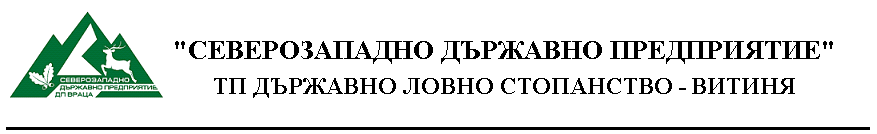 ОДОБРЯВАМ:ДИРЕКТОР ТП ДЛС “ВИТИНЯ“/инж. Тошко Петков/ДОКУМЕНТАЦИЯ ЗА ОБЩЕСТВЕНА ПОРЪЧКАПУБЛИЧНО СЪСТЕЗАНИЕ/по реда на Глава двадесет и пет от ЗОП/С ПРЕДЕМЕТ: “Текущ ремонт на съществуващи горски  пътища и строителство на временни горски пътища, осигуряващи достъп до обектите, включени за ползване през 2017/2018 година на територията на ТП ДЛС ВИТИНЯ  по две обособени позиции“(Тази документация за участие е изготвена в съответствие с нормите на Закона за обществените поръчки (ЗОП)ноември, 2017 годинаСЪДЪРЖАНИЕ:Раздел I - Описание на предмета на поръчкатаВъзложителПредмет на обществената поръчкаРед за провеждане на обществената поръчка .Кратко описание на предмета на обществената поръчкаСрок и място за изпълнениеПрогнозна стойност на поръчката и начин на плащанеРаздел II - Достъп до документацията за обществената поръчка. РазясненияРаздел III - Изисквания към участниците в публичното състезаниеОбщи изисквания към участницитеБ. Основания за задължително отстраняванеДруги основания за отстраняване Г. Критерий за подборД. Изисквания към подизпълнителитеЕ. Доказване на изискванията за участие и критериите за подбор Раздел IV - Изисквания към офертата Раздел V-Съдържанието на офертата Раздел VI - Критерий за възлагане.Раздел VII - Гаранция за изпълнение на договора, начин на плащанеРаздел VIII- Разглеждане, оценка и класиране на офертитеРаздел IX - Обявяване на резултатите от проведеното публично състезаниеРаздел X - Сключване на договорРаздел XI - Прекратяване на процедуратаРаздел XII  Други указанияРаздел XIII- Техническа спецификацияРаздел XIV - Проект на договори за възлагане на обществената поръчкаРаздел XV - Образци:Раздел I ОПИСАНИЕ НА ПРЕДМЕТА НА ПОРЪЧКАТАВъзложител: ТП Държавно ловно  стопанство „Витиня“ към СЗДП - Враца с Решение № ……….2017 г. на Директора на  ТП ДЛС „Витиня“ организира и провежда настоящата обществена поръчка.Предмет на обществената поръчка.Предметът на обществена поръчка е: “Текущ ремонт на съществуващи горски  пътища и строителство на временни горски пътища, осигуряващи достъп до обектите, включени за ползване през 2017/2018 на територията на ТП ДЛС ВИТИНЯ по две обособени позиции.3.Ред за провеждане на обществената поръчкаНастоящата обществена поръчка се провежда по реда на чл.18, ал.1, т.12 , във връзка с чл.20, ал.2, т.1 от ЗОП.Настоящата документация съдържа информация, която дава възможност на потенциалните изпълнители да се запознаят с предмета на поръчката, условията за участие, изисквания към участниците и процедурата по провеждането й.Кратко описание на предмета на обществената поръчкаПредметът на обществената поръчка включва „Текущ ремонт на съществуващи горски  пътища и строителство на временни горски пътища, осигуряващи достъп до обектите, включени за ползване през 2017/2018 година на територията на ТП ДЛС ВИТИНЯ“ Пълно описание на поръчката се съдържа в Техническата спецификация, неразделна част от документацията.Възложителят ТП ДЛС „Витиня“ НЯМА ангажимент не се задължава  за цялото усвояване на прогнозните параметри, а в случай на промяна на нормативната уредба, или възникнали форсмажорни обстоятелства, както и при промяна годишния план за ползване  може да възлага и изграждането на други  със сходен характер пътища  в рамките на прогнозната стойност. Възложителят ще заявява пред определения изпълнител, необходимите видове дейности  строеж на нови пътища или ремонт на съществуващи пътища прогнозни количества въз основа на двустранно подписан предварителен протокол за предстоящите за извършване ремонтни или поддържащи дейности, предмет на изпълнение.Възложителят може да заявява и дейности със сходен характер, извън описаните номенклатури по предмета на обществената поръчка, но в рамките на предвидения финансов ресурс.При извършване на ремонтните дейности и строителството на нови пътища следва да се спазват изискванията на Наредба № 5/31.07.2014 г. за строителство в горските територии без промяна на предназначението им /Издадена от Министерството на регионалното развитие, Министерството на земеделието и храните , Обн. ДВ. бр.68/15.08.2014 г./, както и действащото законодателство на Република България.Срок и място за изпълнение на поръчката.Срок на изпълнение на поръчката е 5  / пет/ месеца, считано от датата на сключване на договора или до изчерпване на финансовия ресурс;Място на изпълнение на поръчката: Териториалния обхват на ТП ДЛС “Витиня” 6.Прогнозна стойност на поръчката и начин на плашанеПрогнозната стойност на поръчката възлиза на 19970,00 / Деветнадесет хиляди деветстотин и седемдесет/ лева без ДДС.Ценови предложения със стойности по-високи от обявената прогнозна стойност , няма да бъдат разглеждани и класирани. Плащанията ще се извършват в български лева по банковата сметка на Изпълнителя, чрез платежно нареждане, до 30 /Тридесет / календарни дни след като Възложителят получи оригинална фактура и приемо-предавателен протокол. Договорените видове работи ще се заплащат от Възложителя по единични цени без ДДС, определени с ценовата оферта на Изпълнителя и в мярка по видове действително извършени работи, установени с двустранно подписан протокол и цени.Раздел II ДОСТЪП ДО ДОКУМЕНТАЦИЯТА ЗА ОБЩЕСТВЕНАТА ПОРЪЧКА. РАЗЯСНЕНИЯВъзложителят предоставя неограничен, пълен, безплатен и пряк достъп до документацията за обществената поръчка, като на основание и в съответствие с чл. 32. ал.1 от ЗОП я публикува на интернет адрес: http://procurement.szdp.bg/?q=page&idd=index&porachkaid=20171103rBqY8836190в Раздел „Профил на купувача” от датата на публикуване на обявлението в Регистъра на обществените поръчки.Всеки участник може да поиска писмено от Възложителя разяснения по условията на обществената поръчка , съгласно разпоредбите на чл.180, ал.1 от ЗОП, направено до 7 /Седем/ дни преди изтичането на срока за получаване на офертите. Възложителят ще публикува писмените разяснения в Профила на купувача.Разясненията по условията на обществената се публикуват в Профила на купувача на Възложителя на горепосочения интернет адрес до 3 /Три/ дни от получаването на искането и в тях не се посочва лицето, направило запитването.Възложителят може да направи промени в обявлението и/или документацията на обществената поръчка по собствена инициатива или по искане на заинтересовано лице, направено в срок до три /3/дни от публикуване на обявлението за обществената поръчка. Обявлението за изменение или допълнителната информация и решението, с което то се одобрява, се изпраща за публикуване в срок до 7 /седем/ дни от публикуването в РОП на обявлението, с което се оповестява откриването на процедурата.Обявлението и решението по т.4 се публикуват и на Профила на купувача. На основание чл. 42, ал.7 от ЗОП с публикуването на документите на Профила на купувача се приема, че заинтересованите лица и/или участниците са уведомени, относно отразените в тях обстоятелства.Раздел IIIИЗИСКВАНИЯ КЪМ УЧАСТНИЦИТЕ В ПУБЛИЧНОТО СЪСТЕЗАНИЕА.	Обши изисквания към участницитеУчастник в настоящата процедура за възлагане на обществената поръчка може да бъде всяко българско или чуждестранно физическо или юридическо лице или техни обединения , както и всяко друго образование, което има право да изпълнява строителство, съгласно законодателството на държавата, в която то е установено.Клон на чуждестранно лице може да е самостоятелен участник в процедура за възлагане на обществената поръчка, ако може самостоятелно да подава оферта и да сключва договори, съгласно законодателството на държавата, в която е установен. Ако за доказване на съответствие с изискванията за технически и професионални способности клонът се позовава на ресурсите на търговеца, клонът представя доказателства, че при изпълнение на поръчката ще има на разположение тези ресурси.В случай, че Участникът участва като обединение, което не е регистрирано като самостоятелно юридическо лице. участниците в обединението представят копие от документ, от който е видно правното основание за създаване на обединението, както иправата и задълженията на участниците в обединението:разпределението на отговорността между членовете на обединението;дейностите, които ще изпълнява всеки член на обединението.Възложителят не поставя каквито и да е изисквания относно правната форма, под която обединението ще участва в процедурата за възлагане на поръчката.Лице, което участва в обединение или е дало съгласието да бъде подизпълнител на друг участник, не може да подава самостоятелна оферта.В процедурата за възлагане на обществената поръчка едно физическо или юридическо лице може да участва само в едно обединениеБ. Основания за задължително отстраняванеВъзложителят отстранява от участие в процедурата за възлагане на обществената поръчка участник, когато са налице обстоятелствата по чл. 54, ал. 1 от ЗОП, възникнали преди или по време на процедурата, а именно:е осъден с влязла в сила присъда, освен ако е реабилитиран, за престъпление по чл. 108а. чл. 159а-159г, чл. 172. чл. 192а. чл. 194-217. чл. 219-252. чл. 253-260. чл. 301— 307. чл. 321. 321а и чл. 352-353е Наказателния кодекс:е осъден с влязла в сила присъда, освен ако е реабилитиран, за престъпление, аналогично на тези по т. 2.1, в друга държава членка или трета страна;има задължения за данъци и задължителни осигурителни вноски по смисъла на чл. 162. ал. 2. т. 1 Данъчно-осигурителния процесуален кодекс и лихвите по тях, към държавата или към общината по седалището на възложителя и на участника, или аналогични задължения, установени с акт на компетентен орган, съгласно законодателството на държавата, в която кандидатът или участникът е установен, освен ако е допуснато разсрочване, отсрочване или обезпечение на задълженията или задължението е по акт, който не е влязъл в сила;Това правило не се прилага, когато:се налага да се защитят особено важни държавни или обществени интереси;размерът на неплатените дължими данъци или социално осигурителни вноски е не повече от 1 на сто от сумата на годишния общ оборот за последната приключена финансова година (чл. 54. ал. 3 от ЗОП). В този случай участникът е длъжен да приложи в офертата си информация за размера на годишния му оборот за последната приключена финансова година или да посочи публични регистри, в които се съдържа тази информация.е налице неравнопоставеност в случаите по чл. 44. ал. 5 ЗОП /когато не може да се осигури спазване на принципа за равнопоставеност, участникът, участвал в пазарните консултации и/или в подготовката за възлагане на поръчката, се отстранява от процедурата, ако не може да докаже, че участието му не води до нарушаване на този принцип;е установено, че:а)	е представил документ с невярно съдържание, свързан с удостоверяване липсата на основания за отстраняване или изпълнението на критериите за подбор;б)	не е предоставил изискваща се информация, свързана с удостоверяване липсата на основания за отстраняване или изпълнението на критериите за подбор;е установено с влязло в сила наказателно постановление или съдебно решение, че при изпълнение на договор за обществена поръчка е нарушил чл. 118. чл. 128. чл. 245 и чл. 301-305 Кодекса на труда или аналогични задължения, установени с акт на компетентен орган, съгласно законодателството на държавата, в която участникът е установен;е налице конфликт на интереси, който не може да бъде отстранен .Забележка:„Конфликт на интереси“ е налице, когато възложителят, негови служители ши наети от него лица извън неговата структура, които участват в подготовката или възлагането на обществената поръчка или могат да повлияят на резултата от нея, имат интерес, който може да води до облага по смисъла на чл. 2, ал. 3 от Закона за предотвратяване и установяване на конфликт на интереси и за който би могло да се приеме, че влияе на тяхната безпристрастност и независимост във връзка с възлагането на обществената поръчкае свързано лице по смисъла на §1, т.45 от ДР на ЗОП с друг участник в обществената поръчка.Посочените в т. 1.1.- т. 1.7. основания за отстраняване се прилагат и когато участник в процедурата е обединение от физически и/или юридически лица и за член на обединението е налице някое от основанията за отстраняване.Основанията по т. 1.1, 1.2 и 1.7 се отнасят за лицата, които представляват участника , членовете на управителни и надзорни органи и за други лица, които имат правомощия да упражняват контрол при вземането на решения от тези органи (чл. 54, ал. 2 от ЗОШ.Лицата, които представляват участника и членовете на управителни и надзорни органи са, както следва:при събирателно дружество - за лицата по чл.84, ал.1 и чл.89, ал.1 от Търговския закон (ТЗ);при командитно дружество - неограничено отговорните съдружници по чл. 105 от ТЗ;при дружество с ограничена отговорност - липата по чл. 141. ал.1 и ал. 2 от ТЗ. а при еднолично дружество с ограничена отговорност - за лицата по чл. 147, ал.1 от ТЗ;при акционерно дружество - лица по чл. 241, ал. 1, чл. 242, ал. 1 и чл. 244, ал. 1 от ТЗ;при командитно дружество с акции - за лицата по чл. 256 във връзка с чл.244, ал.1 от ТЗ;при едноличен търговец - физическото лице - търговец;при клон на чуждестранно лице - лицето, което управлява и представлява клона или има аналогични права съгласно законодателството на държавата, в която клонът е регистриран:в случаите на предходните булети - и за прокуристите, когато има такива; Когато лицето има повече от един прокурист, декларацията се подава само от прокуриста, в чиято представителна власт е включена територията на Република България.в останалите случаи, включително за чуждестранните лица - лицата, които представляват, управляват и контролират участника, съгласно законодателството на държавата, в която са установени.Участник в процедурата, за когото са налице основания за отстраняване има право да представи доказателства, че е предприел мерки, които гарантират неговата надеждност, съгласно чл.5б, ал.1 от ЗОП, а именно:че е погасил задълженията си по т.1.3, включително начислените лихви и/или глоби или че те са разсрочени, отсрочени или обезпечени;че е платил или е в процес на изплащане на дължимо обезщетение за всички вреди, настъпили в резултат от извършеното от него престъпление или нарушение;че е изяснил изчерпателно фактите и обстоятелствата, като активно е съдействал на компетентни органи, и е изпълнил конкретни предписания, технически, организационни и кадрови мерки, чрез които да се предотвратят нови престъпления или нарушения.Възложителят преценява предприетите от участника мерки, като отчита тежестта и конкретните обстоятелства, свързани с престъплението или нарушението.В случай че предприетите от участника мерки са достатъчни, за да се гарантира неговата надеждност, Възложителят не го отстранява от процедурата.Мотивите за приемане или отхвърляне на предприетите мерки и представените доказателства се посочват в решението за класиране или прекратяване на процедурата, в зависимост от вида и етапа, на който се намира процедурата.Участник,	който с влязла в сила присъда или друг акт съгласно законодателството на държавата, в която е произнесена присъдата или е издаден актът, е лишен от правото да участва в процедури за обществени поръчки или концесии, няма право да използва предвидената възможност да представи доказателства, че е предприел мерки, които гарантират неговата надеждност за времето, определено с присъдата или акта (чл. 56. ал.5 от-ЗОП).Основанията за отстраняване се прилагат до изтичане на сроковете по чл.57, ал.З отЗОП.Когато при изпълнение на поръчката участникът ще използва подизпълнители или капацитета на трети лица те следва да отговарят на изискванията на т. 1.Участниците в процедурата са длъжни да уведомят писмено Възложителя в 3 дневен срок от настъпването на обстоятелствата по т. 1.1 до т. 1.9В.	Други основания за отстраняване от участиеСъгласно чл. 107 от ЗОП освен основанията по чл. 54 от ЗОП Възложителят отстранява от процедурата участник:който не отговаря на поставените критерии за подбор или не изпълни друго условие, посочено в обявлението за обществената поръчка или документацията;който е представил оферта, която не отговаря на;предварително обявените условия на поръчката;правилата и изискванията, свързани с опазване на околната среда, социалното и трудовото право, приложими колективни споразумения и/или разпоредби на международното екологично, социално и трудово право, които са изброени в приложение №10 на ЗОП;участник,	който не е представил в срок обосновката по чл.72, ал.1 или чиято оферта не е приета съгласно чл.72, ал.3-5 от ЗОП;участници,	които са свързани лица.Г. Критерий за подборВъзложителят не поставя изисквания по отношение на участниците отнасящи се до годност /правоспособност/ за упражняване на професионална дейност.Възложителят не поставя изисквания по отношение на икономическото и финансовото състояние на участниците.Възложителят изисква от участниците да разполагат с технически средства за изпълнение на поръчката.В съответствие с чл.63 ал.1 от ЗОП Възложителят определя следните критерий за подбор по отношение на техническите и професионални способности на участниците :Минимални изисквания:- верижен трактор /булдозер/ с обръщателна дъска с минимална мощност 160 к.с. -1 бр.;         - верижен трактор /булдозер/ с обръщателна дъска с минимална мощност 90 к.с. -   1 бр.          - машина /багер или фадрома/ за товарене на инертни материали -1 бр.;          - товарен автомобил с висока проходимост за превоз на инертни материали - 1 бр.;В съответствие с чл.64 ал.1, т.9 от ЗОП изискването за технически средства се доказва от участниците с представянето на декларация .В случай, че Участникът участва като обединение, което не е регистрирано като самостоятелно юридическо лице съответствието с критериите за подбор се доказва от обединението участник, а не от всяко от лицата, включени в него, с изключение на съответна регистрация, представяне на сертификат или друго условие, необходимо за изпълнение на поръчката, съгласно изискванията на нормативен или административен акт и съобразно разпределението на участието на лицата при изпълнение на дейностите, предвидено в договора за създаване на обединението.Участниците могат да се позовават на капацитета на трети лица, независимо от правната връзка между тях, по отношение на критерия технически способности и професионална компетентност.Съгласно чл.65,ал. 3 от ЗОП, когато участникът се позовава на капацитета на трети лица, той трябва да може да докаже, че ще разполага с техните ресурси, като представи и документи за поетите от третите лица задължения.Третите лица трябва да отговарят на съответните критерии за подбор, за доказването на които участникът се позовава на техния капацитет и за тях да не са налице основания за отстраняване от процедурата. За доказване на съответствието си с тези изисквания третото лице ще попълва и подава ЕЕДОП / чл.37, ал.2 от ЗОП/.Възложителят изисква от участника да замени посоченото от него трето лице, ако то не отговаря на някое от условията по т. 7.Когато участник в процедурата е обединение от физически и/или юридически лица, той може да докаже изпълнението на критериите за подбор с капацитета на трети лица при спазване условията по чл.65, ал.2-4 от ЗОП.При участие на подизпълнители, те трябва да отговарят на критериите за подбор съобразно вида и дела от поръчката, който ще изпълняват.Д. Изисквания към подизпълнителитеУчастниците посочват в офертата подизпълнителите и дела от поръчката, който ще им възложат, ако възнамеряват да използват такива. В този случай те трябва да представят доказателство за поетите от подизпълнителите задължения. Доказателството .може да бъде под формата на декларация от подизпълнителя, предварителен договор, договор по условие и др., гарантиращи, поетите от подизпълнителя задължение.Подизпълнителите трябва да отговарят на съответните критерии за подбор съобразно вида и дела от поръчката, който ще изпълняват, и за тях да не са налице основания за отстраняване от процедурата.Възложителят изисква замяна на подизпълнител, който той не отговаря на съответните критерии за подбор или за тях са налице основания за отстраняване.Независимо от възможността за използване на подизпълнители отговорността за изпълнение на договора за обществена поръчка е на изпълнителя.Замяна или включване на подизпълнител по време на изпълнение на договор за обществена поръчка се допуска по изключение, когато възникне необходимост, ако са изпълнени едновременно следните условия:за новия подизпълнител не са налице основанията за отстраняване в процедурата;новият подизпълнител отговаря на критериите за подбор, на които е отговарял предишният подизпълнител, включително по отношение на дела и вида на дейностите, които ще изпълнява, коригирани съобразно изпълнените до момента дейности;При замяна или включване на подизпълнител изпълнителят представя на Възложителя всички документи, които доказват, че новият подизпълнител отговаря на критериите за подбор и че не са налице основанията за отстраняване в процедурата.Е. Доказване на изискванията за участие и критериите за подборПри подаване на оферта участникът декларира липсата на основанията за отстраняване и съответствие с критериите за подбор чрез представяне на попълнен и подписан единен европейски документ за обществени поръчки (ЕЕДОП).Същият е достъпен в електронен вариант в профила на купувача!!!В него се предоставя съответната информация, изисквана от Възложителя, и се посочват националните бази данни, в които се съдържат декларираните обстоятелства, или компетентните органи, които съгласно законодателството на държавата, в която кандидатът или участникът е установен, са длъжни да предоставят информация.Когато участникът е посочил, че ще използва капацитета на трети лица за доказване на съответствието с критериите за подбор или че ще използва подизпълнители, за всяко от тези лица се представя отделен ЕЕДОП, който съдържа информацията за липсата на основанията за отстраняване и съответствие с критериите за подбор.Когато в обществената поръчка участва обединение от физически и/или юридически лица, ЕЕДОП се представя за всяко едно от лицата, участващи в обединението.Участниците могат да използват ЕЕДОП, който вече е бил използван при предходна процедура за обществена поръчка, при условие че потвърдят, че съдържащата се в него информация все още е актуална.Възложителят чрез комисията за провеждане на процедурата, може да изисква от участниците по всяко време да представят всички или част от документите, чрез които се доказва информацията, посочена в ЕЕДОП, когато това е необходимо за законосъобразното провеждане на процедурата.В ЕЕДОП се представят данни относно публичните регистри, в които се съдържа информация за декларираните обстоятелства или за компетентния орган, който съгласно законодателството на съответната държава е длъжен да предоставя информация за тези обстоятелства служебно на възложителя.Когато за участник в обществена поръчка е налице някое от основанията за отстраняване и преди подаване на офертата той е предприел мерки за доказване на надеждност, съгласно чл.56 от ЗОП, тези мерки се описват в ЕЕДОП. Те се доказват като към ЕЕДОП се прилагат: документ за извършено плащане или споразумение, или друг документ, от който да е видно, че задълженията са обезпечени или че страните са договорили тяхното отсрочване или разсрочване, заедно с погасителен план и/или с посочени дати за окончателно изплащане на дължимите задължения или е в процес на изплащане на дължимото обезщетение и документ от съответния компетентен орган за потвърждение на описаните обстоятелства /вж. чл.45, ал.2 от ППЗОП/Документите, чрез които се доказва липсата на основания за отстраняване от процедурата са:За обстоятелства по чл. 54, ал.1, т.1 - свидетелство за съдимост;За обстоятелства по чл. 54, ал.1, т.3 - удостоверение от органите по приходите и удостоверение от общината по седалище на Възложителя и на участника.За обстоятелства по чл. 54, ал.1, т.6 - удостоверение от органите на Изпълнителна агенция „Главна инспекция по труда”,Същите се представят само от избрания за Изпълнител на обществената поръчка преди подписване на договора.За доказване на личното състояние, на съответствието с критериите за подбор или на съответствие с техническите спецификации участникът може да представи удостоверение за регистрация в официален списък на одобрени стопански субекти или сертификат, издаден от сертифициращ орган. В тези случаи Възложителят не може да отстрани участника от процедурата или да откаже да сключи договор с него на основание, че не е представил някой от изискуемите документи, при условие че съответните обстоятелства се доказват от представеното удостоверение или сертификат.Раздел IV ИЗИСКВАНИЯ КЪМ ОФЕРТАТАУчастниците в настоящата процедура за възлагане на обществена поръчка трябва да подготвят и представят своята оферта в съответствие с нормите на ЗОП, ППЗОП и изискванията на Възложителя, определени в обявлението за обществената поръчка и настоящата документация за обществената поръчка. Неспазването на това изискване води до отстраняване от участие в процедурата.Офертата и всички документи, подготвени от участниците в публичното състезание и цялата кореспонденция между тях и Възложителя трябва да бъдат на български език. Документите, чийто оригинал е на чужд език, се представят и в точен превод на български език, за верността на който отговоря участникът.На основание чл.101, ал.8 от ЗОП всеки участник има право да представи само една оферта.4.Образците, които се съдържат в документацията за възлагане на обществената поръчка са задължителни и участниците следва да се придържат към тях при изготвяне на офертата си.	5.Всички документи в офертата за участие в процедурата /с изключение на изрично посочените в ЗОП и ППЗОП/,изготвени от участника, следва да носят подписа на лицето (лицата), което (които) го представлява(т) съгласно последните промени в обстоятелствата, подлежащи на вписване в Търговския (или в друг еквивалентен) регистър или друг акт..Офертата се представя в писмен вид, на хартиен носител.Офертата следва да включва пълния обем на поръчката. Участникът няма право да представя варианти на офертата. Оферта, съдържаща варианти няма да бъде разглеждана и допусната да участва в класирането.Представената оферта следва да има срок на валидност не по-малко от 3 (Три) месеца, считано от крайния срок за получаване на офертите. Участник предложил по-кратък срок на валидност на офертата си ще бъде отстранен от процедурата.Възложителят може да поиска от участниците да удължат срока на валидност на офертите до сключване на договора за обществената поръчка.Офертата за участие в процедурата се предава и приема в съответствие с изискванията на Закона за обществените поръчки (ЗОП) и ППЗОП. Представя се в запечатана непрозрачна опаковка от участника или от упълномощен от него представител лично или чрез пощенска или друга куриерска услуга с препоръчана пратка с обратна разписка, на адреса на Възложителя: п.к. 2140 гр. Ботевград, местност „Витиня“, ПК 7, в работно време, до датата и часа посочен в обявлението .Върху опаковката се посочва наименованието на участника, включително участниците в обединението, когато е приложимо, адрес за кореспонденция, телефон и по възможност факс и електронен адрес, наименованието на обществената поръчка, а когато е приложимо и обособените позиции, за които се подават документите .Когато участникът изпрати офертата си чрез пощенска или куриерска служба, разходите за тази услуга са за негова сметка. В този случай, той следва да обезпечи получаването на офертата на посочения от Възложителя адрес преди изтичане на срока за подаване на офертите, посочен в обявлението за възлагане на поръчката. Рискът от забава или загубване на опаковката с офертата е за участника. Възложителят не се ангажира да съдейства за пристигането на опаковката с офертата на адреса и в срока, определен от него. Участникът не може да иска от Възложителя действия като митническо освобождаване на пратка, получаване на място от пощенски клон, взаимодействия с куриери, извън действията по приемане на място на пратка с оферта, и други подобни.При приемане на офертата върху опаковката се отбелязват поредният номер, датата и часът на получаването, и посочените данни се записват във входящ регистър, за което на приносителя се издава документ.Не се приемат оферти, които са представени след изтичане на крайния срок за получаване или са в не запечатана опаковка или в опаковка с нарушена цялост.До изтичането на срока за подаване на офертите, всеки участник в процедурата може да промени, допълни или оттегли офертата си.Срокът за подаване на оферти може да се удължава по реда на чл.100, ал.7,11 и 12 от ЗОПУчастниците са длъжни да съблюдават сроковете и условията за подаване на офертата, посочени в обявлението за обществената поръчка или обявлението за изменение или допълнителна информация. С публикуването на обявлението за изменение или допълнителна информация в РОП и в Профила на купувача се смята, че всички заинтересовани лица са уведомени.Раздел V СЪДЪРЖАНИЕ НА ОФЕРТАТАОферта трябва да е със съдържание съгласно чл.39, ал.3 от Правилника за прилагане на закона за обществените поръчки, а именно:Техническо предложение изготвено съгласно образеца № 4,1 и 4.2. Представя се подписано в оригинал, съдържащо:В предложението участниците изчерпателно посочват конкретните предложения за изпълнение на поръчката в съответствие с техническата спецификация .В образеца на техническото предложение са оставени празни полета (редове), маркирани с точки, в които участникът попълва конкретните си предложения или други данни. Празните полета се разширяват съобразно попълваната информация.Техническото предложение трябва да е написано четливо, да няма механични или други явни поправки по него.срок за изпълнение на обществената поръчка съобразно изискванията на Възложителя ;декларация образец №6, за срока на валидност на офертата - срокът на валидност на офертата включва времето, през което участниците са обвързани с условията на представените от тях оферти. Този срок е еднакъв за всички участници. Офертите научастниците в публичното състезание трябва да бъдат със срок на валидност не по-малко от 3 /Три/ месеца, считано от крайния срок за получаването им;декларация образец №5 за съгласие с клаузите на приложения проект на договор;декларация, че при изготвяне на офертата са спазени задълженията, свързани с данъци и осигуровки, опазване на околната среда, закрила на заетостта и условията на труд, когато е приложимо;документ за упълномощаване, когато лицето, което подава офертата, не е законният представител на участника - в случаите, когато е приложимо.Единен европейски документ за обществени поръчки (ЕЕДОП), по образец №3 от  настоящата документация. Попълненият и подписан ЕЕДОП за участника, а когато е приложимо - за всеки един от участниците в обединението, за всеки подизпълнител и за всяко трето лице, чийто ресурси ще бъдат ангажирани при изпълнение на поръчката е задължителен елемент от съдържанието на офертата и е нейна неразделна част.Когато е приложимо - документи за доказване на предприетите мерки за надеждност.Ценово предложение - Образец № 9.1 и 9.2, трябва да съдържа попълнено, подписано и подпечатано ценово предложение по приложения към документацията образец .Ценовото предложение за съдържат единични цени по вид ремонтни дейности и обща цена. Предложените цени не следва да превишават единичните цени, посочени в Количествено-стойностната сметка , както и общата цена не може да превишава предвидената прогнозна стойност на поръчката. Цената се предлага с точност до втория знак след десетичната запетая без включен ДДС. Участниците предложили цени по-високи от определените максимални ще бъдат отстранявани. В предложените цени трябва да бъдат включени всички разходи на участника по изпълнение на поръчката.При несъответствие с цифровата и изписаната с думи обща цена на предложението, комисията ще вземе в предвид изписаната с думи. При несъответствие между единичната и общата цена, комисията ще вземе предвид единичната. При установена явна аритметична грешка, комисията ще вземе вярната обща цена на предложението, изчислена въз основа на предложените от участника единични цени.Важно: Ценовото предложение се поставя в отделен запечатан непрозрачен плик с надпис „Предлагани ценови параметри“ който се поставя в общия плик с офертата! Върху плика се изписва и наименованието на участника.Опис на представените документи Образец №2Раздел VI КРИТЕРИЙ ЗА ВЪЗЛАГАНЕV.Обществената поръчка се възлага въз основа на икономически най-изгодната оферта ,чрез прилагане на критерия „Най - ниска цена” , в съответствие с чл.70 ал.1 и чл.70 ал.2, т.1 от ЗОП.В случай, че предлаганите цени са равни, комисията провежда публично жребий за определяне на изпълнител между участниците, предложили равните цени.Ценовите предложения със стойности по-високи от обявените прогнозни стойности, няма да бъдат разглеждани и класирани.Раздел VIIГАРАНЦИИ ЗА ИЗПЪЛНЕНИЕ НА ДОГОВОРА. НАЧИН НА ПЛАШАНЕА. Условия и размер на гаранция за изпълнение на договораУчастникът определен за Изпълнител на обществената поръчка, е длъжен преди подписването на договора да представи гаранции» които да обезпечат изпълнението на договора. Гаранцията обезпечаваща изпълнението на договора е в размер на 5 % (Пет процента) от стойността му .Условията, при които гаранцията за изпълнение се задържа или освобождава се уреждат с договора за изпълнение на обществената поръчка, сключен между Възложителя и ИзпълнителяГаранцията за изпълнение на договора се представя като:Парична сума;Банкова гаранция;Застраховка, която обезпечава изпълнението чрез покритие на отговорността на изпълнителя. Възложителят следва да бъде посочен като трето ползващо се лице по тази застраховка. Застраховката не може да бъде използвана за обезпечение на отговорността на изпълнителя по друг договор. Текстът на застраховката се съгласува с Възложителя. Застраховката следва да е със срок на валидност минимум 30 календарни дни, след крайния срок на договора;Участникът или определеният изпълнител избира сам формата на гаранцията за изпълнение.Ако гаранцията за изпълнение на договора се представя под формата на парична сума, тя се превежда по сметката на Възложителя СЗДП ТП ДЛС „Витиня“, ЦКБ АД Клон Етрополе, BIC:CECB BG SF; сметка № IBAN: BG91CECB979010D1542700като банковите такси по превода са за сметка на наредителя.В случай, че гаранцията за изпълнение на договора е под формата на банкова гаранция, същата следва да е безусловна и неотменима, с валидност най-малко 30 (Тридесет) календарни дни след крайния срок на договора. Следва да съдържа задължение на банката- гарант да извърши безотказно и безусловно плащане при първо писмено искане на Възложителя, съдържащо изявление за договорно основание за усвояване на гаранцията за изпълнение.Когато гаранцията се представя под формата на парична сума или банкова гаранция тя може да се представи от името на Изпълнителя за сметка на трето лице гарант.Когато избраният изпълнител е обединение, което не е юридическо лице, в съответствие с чл.111,ал.8 от ЗОП, всеки от съдружниците в него може да е наредител по банковата гаранция, съответно вносител на сумата по гаранцията или титуляр на застраховката.При представяне на гаранцията» изрично се посочва предмета на договора, за която се представя гаранцията по договора, в съответствие с определеното в него.Разходите по откриването и поддържането на гаранцията за изпълнение са за сметка на участника, респективно изпълнителя. Изпълнителят следва да предвиди и заплати своите такси по откриване и обслужване на гаранцията така, че размерът на получената от Възложителя гаранция да не бъде по-малък от определения в настоящата процедура.Възложителят освобождава гаранцията за изпълнение, без да дължи лихви за периода, през който средствата законно са престояли при негоБ. Начини на плащанеПлащането по договора, сключен в резултат на провеждане на настоящата обществена поръчка, ще се извършва в български левове по банков път, по банковата сметка на Изпълнителя, чрез платежно нареждане, до 30 /Тридесет/ календарни дни след като Възложителят получи оригинална фактура и приемо-предавателен протокол, в рамките на предвидения финансов ресурс. Договорените видове работи ще се заплащат от Възложителя по единични цени без ДДС, определения с ценовата оферта на Изпълнителя и в мярка по видове действително извършени работи, установени с двустранно подписан протокол и цени.Раздел VIII РАЗГЛЕЖДАНЕ. ОЦЕНКА И КЛАСИРАНЕ НА ОФЕРТИТЕОтварянето на офертите ще се извърши па датата и часа, посочена в Раздел IV.2.7 от Обявлението, в административната сграда на ТП ДЛС „Витиня“, находяща се в гр. Ботевград, местност „Витиня“ от комисията, назначена със заповед по реда на чл. 51 от Правилника за прилагане на закона за обществените поръчки.При промяна в датата, часа или мястото за отваряне на офертите участниците се уведомяват чрез “Профила на купувача” най-малко 48 часа преди ново определения час.Получените оферти се отварят на публично заседание, на което могат да присъстват участниците в процедурата или техни упълномощени представители, както и представители на средствата за масово осведомяване.Присъстващите се легитимират с представяне на документ за самоличност, пълномощно или служебна карта в приложимите случаи.Присъстващите се подписват в регистър, удостоверяващ тяхното присъствие.Комисията започва работа след получаване на представените оферти и протокола по чл.48, ал.6 от ППЗОП.Комисията отваря по реда на тяхното постъпване запечатаните непрозрачни опаковки и оповестява тяхното съдържание и проверява за наличието на отделен запечатан плик с надпис „Предлагани ценови параметри“.Най-малко трима от членовете на комисията подписват техническото предложение и плика с надпис „Предлагани ценови параметри“.Комисията предлага по един от присъстващите представители на другите участници да подпише техническото предложение и плика с надпис „Предлагани ценови параметри“.Пликовете с надпис „Предлагани ценови параметри“ не се отварят на този етап на процедурата и предлаганите ценови параметри не се съобщават на присъстващите.След извършване на посочените по-горе действия приключва публичната част на заседанието на комисията.На закрито заседание комисията разглежда документите по чл.39, ал.2 от Правилника за прилагане на закона за обществените поръчки за съответствие с изискванията към личното състояние и критериите за подбор, поставени от възложителя. На основание чл. 54 ал.7 от ППЗОП констатациите си комисията отразява в протокол.Когато установи липса, непълнота или несъответствие на информацията, включително нередовност или фактическа грешка, или несъответствие с изискванията към личното състояние или критериите за подбор, комисията ги посочва в протокола по чл. 54 ал.7 от ППЗОП и изпраща протокола на всички кандидати или участници в деня на публикуването му в профила на купувача.В срок до 5 работни дни от получаването на протокола участниците, по отношение на които е констатирано несъответствие или липса на информация, могат да представят на комисията нов ЕЕДОП и/или други документи, които съдържат променена и/или допълнена информация. Допълнително предоставената информация може да обхваща и факти и обстоятелства, които са настъпили след крайния срок за получаване на оферти или заявления за участие. Тази възможност се прилага и за подизпълнителите и третите лица, посочени от кандидата или участника.Участникът може да замени подизпълнител или трето лице, когато е установено, че подизпълнителят или третото лице не отговарят на условията на възложителя, когато това не води до промяна на техническото предложение.Когато промените се отнасят до обстоятелства, различни от посочените по чл. 54, ал. 1, т. 1, 2 и 7, новият ЕЕДОП може да бъде подписан от едно от лицата, които могат самостоятелно да представляват кандидата или участника.След изтичането на срока за представяне на нов ЕЕДОП и/или други документи от участниците, комисията пристъпва към разглеждане на допълнително представените документи относно съответствието на кандидатите/участниците с изискванията към личното състояние и критериите за подбор.На всеки етап от процедурата комисията може при необходимост да иска разяснения за данни, заявени от участниците, и/или да проверява заявените данни, включително чрез изискване на информация от други органи и лица.Комисията не разглежда техническите предложения на участниците, за които е установено, че не отговарят на изискванията за лично състояние и на критериите за подбор и ги предлага за отстраняване.Комисията разглежда допуснатите оферти и проверява за тяхното съответствие с предварително обявените условия.Когато при разглеждане на оферта, в частта й техническо предложение, комисията установи, че тя не отговаря по съдържание на изискванията на Възложителя, предлага съответния участник за отстраняване от процедурата.Ценовото предложение на участник, чиято оферта не отговаря на изискванията на Възложителя, не се отваря.Не по-късно от два работни дни преди датата на отваряне на ценовите предложения, комисията обявява датата, часът и мястото за отваряне . Обявяването се осъществява чрез съобщение на интернет адреса на Възложителя, рубрика “Профил на купувача”:http://procurement.szdp.bg/?q=page&idd=index&porachkaid=20171103rBqY8836190	На отварянето могат да присъстват участниците в процедурата или техни упълномощени представители, както и представители на средствата за масово осведомяване.Комисията отваря ценовите предложения и ги оповестява . Ако има разлика в сумите, изписани с цифри и словом, за валидна се смята сумата словом.Когато предложението в офертата на участник, свързало с цена, което подлежи на оценяване и е с повече от 20 на сто по-благоприятно от средната стойност на предложенията на останалите участници по същия показател за оценка. Възложителят изиска от него подробна писмена обосновка за начина на неговото образуване, която се представя в 5 (пет ) дневен срок от получаване на искането за това.Получената обосновка се оценява по отношение на нейната пълнота и обективност относно обстоятелствата, на които се позовава участникът. Възложителят отстранява участника, когато не е представил обосновката си в срок, когато представените доказателства не са достатъчни за да обосноват предложената цена или разхода, както и в случаите по чл.72, ал.4 и ал.5 от ЗОП.Комисията класира участниците с предварително обявените от Възложителя критерий за възлагане икономически най-изгодна оферта определена въз основа на “най- ниска цена”.На основание чл. 58, ал.3 от ППЗОП комисията ще проведе публично жребий за определяне на изпълнител между класирани на първо място оферти, ако поръчката се възлага по критерия “най-ниска цена” и тази цена се предлага в две или повече оферти.Комисията изготвя доклад за резултатите от работата си, който съдържа:Състав на комисията, включително промените, настъпили в хода на работата на комисията;Номер и дата на заповедта за назначаване на комисия, както и заповедите, с които се изменят сроковете, задачите и състава и;Кратко описание на работния процес;Участниците в процедурата;Действията, свързани с отваряне, разглеждане и оценяване на всяка от офертите;Класирането на участниците;Предложение за отстраняване на участници, когато е приложимо;Мотивите за допускане или отстраняване на всеки участник;Предложение за сключване на договор с избрания на първо място участник или за прекратяване на процедурата със съответното правно основание, когато е приложимо.Докладът на комисията се подписва от всички членове. Към доклада се прилагат всички документи, изготвени в хода на работа на комисията, мотивите за особените мнения и Др.Докладът се представя на възложителя за утвърждаване. Към доклада се прилагат протоколите от работата на комисията.Когато в хода на работата възникнат основателни съмнения за споразумения, решения или съгласувани практики между участници по смисъла на чл. 15 от Закона за защита на конкуренцията, това обстоятелство се посочва в доклада на комисията.В 10-дневен срок от получаването на доклада Възложителят го утвърждава или го връща на комисията с писмени указания, когато:информацията в него не е достатъчна за вземането на решение за приключване на процедурата, и/иликонстатира нарушение в работата на комисията, което може да бъде отстранено, без това да налага прекратяване на процедурата.Указанията на Възложителя не могат да насочват към конкретен Изпълнител или към определени заключения от страна на комисията, а само да указват:каква информация трябва да се включи, така че да са налице достатъчно мотиви, които обосновават предложенията на комисията в случай, че информацията в протокола не е достатъчна за вземането на решение за приключване на процедурата;нарушението, което трябва да се отстрани в случай на констатирано нарушение в работата на комисията;Комисията представя на Възложителя нов доклад, който съдържа резултатите от преразглеждането на действията й.Работата на комисията приключва с утвърждаване на доклада от Възложителя.Раздел IXОБЯВЯВАНЕ НА РЕЗУЛТАТИТЕ ОТ ПРОВЕДЕНОТО ПУБЛИЧНОСЪСТЕЗАНИЕВ 10 (Десет) дневен срок от утвърждаване на доклада на комисията Възложителят издава решение за определяне на Изпълнител или за прекратяване на процедурата,В решението си по т.1. Възложителят посочва и отстранените от участие в процедурата участници и оферти, и мотивите за отстраняването им.Възложителят изпраща решението по т.1 в 3-дневен срок от издаване му на участниците. В решението се посочва връзка към електронната преписка в Профила на купувача, където са публикувани протоколите и окончателните доклади на комисията.Решението се изпраща на участниците на адресите, посочени от участниците чрез пощенска или куриерска услуга с препоръчана пратка с обратна разписка. Когато решението не е получено от участника, Възложителят ще публикува съобщение до него в Профила на купувача. На основание чл. 43, ал.4 от ЗОП решението се смята за връчено от датата на публикуване на съобщение.В случаите на възникнали основателни съмнения за споразумения, решения или съгласувани практики между участници по смисъла на чл. 15 от Закона за защита на конкуренцията възложителят уведомява Комисията за защита на конкуренцията. Уведомяването не спира провеждането и приключването на процедурата.Раздел X СКЛЮЧВАНЕ НА ДОГОВОРСлед влизане в сила на решението за избор на Изпълнител страните уговарят датата и начина за сключване на договор.Когато определеният за Изпълнител участник откаже да сключи договор, Възложителят прекратява процедурата или определя за изпълнител втория класиран участник. За отказ се приема и неявяването на уговорената дата, освен ако неявяването е по обективни причини, за което Възложителят е уведомен предварително.Възложителят сключва писмен договор за възлагане на обществена поръчка с определения изпълнител, при условие, че преди подписване на договора определеният Изпълнител представи : определената гаранция за изпълнение, актуални документи, удостоверяващи липсата на основания за отстраняване от процедурата, както и съответствието с поставените критерии за подбор.Съгласно чл. 58, ал.1 от ЗОП документи, удостоверяващи липсата на основания за отстраняване от процедурата са:За обстоятелства по чл. 54, ал. 1, т. 1 - свидетелство за съдимост;За обстоятелства по чл. 54, ал.1, т.З - удостоверение от органите по приходите и удостоверение от общината по седалище на Възложителя и на участника,За обстоятелства по чл. 54, ал.1, т.6 - удостоверение от органите на Изпълнителна агенция „Главна инспекция по труда”,Когато	в удостоверението от органите по приходите и/или удостоверение от общината по седалище на Възложителя и на участника' се съдържа информация за влязло в сила наказателно постановление или съдебно решение за нарушения по чл.54, ал.1, т.6, участникът представя декларация, че нарушението не е извършено при изпълнение на договор за обществена поръчка.Когато участникът, избран за изпълнител е чуждестранно лице, той представя съответния документ по т.4, издадени от компетентен орган, съгласно законодателството на държавата, в която участникът е установен.В случаите по т.4.2, когато в съответната държавата не се издават документи за посочените обстоятелства или когато документите не включват всички обстоятелства, участникът представя декларация, ако такава декларация има правно значение съгласно законодателството на съответната държава.Когато декларацията няма правно значение, участникът представя официално заявление, направено пред компетентен орган в съответната държавата.Съгласно чл.58, ал.6 от ЗОП, Възложителят не изисква представянето на документите по т.4. когато обстоятелствата в тях са достъпни чрез публичен безплатен регистър или информацията или достъпът до нея се предоставя от компетентен орган на Възложителя по служебен път.Документите т.1.1 се представят и за подизпълнителите и трети лица, ако иматакива.Когато определеният за Изпълнител е неперсонифицирано обединение от физически и/или юридически лица договорът за обществена поръчка се сключва, след като Изпълнителят представи пред Възложителя заверено копие от удостоверение за данъчна регистрация и регистрация по БУЛСТАТ или еквивалентни документи съгласно законодателството на държавата, в която обединението е установено.Възложителят сключва договор, който съответства на приложения в документацията проект, допълнен с всички предложения от офертата на участника, въз основа на които е определен за изпълнител на поръчката. Промени в проекта на договора се допускат по изключение, когато е изпълнено условието по чл.116, ал.1, т.5 и са наложени от обстоятелства, настъпили по време и след провеждане на процедурата.Възложителят	сключва договора в едномесечен срок след влизане в сила на решението за определяне на Изпълнител или на определението, с което е допуснато предварително изпълнение на това решение, но не преди изтичането на 14-дневен срок от уведомяването на заинтересованите участници за решението за определяне на изпълнителВъзложителят няма право да сключи договор с избрания изпълнител преди влизането в сила на всички решения по процедурата, освен когато е допуснато предварително изпълнение.Възложителят може да сключи договор и преди изтичане на 14-дневння срок, когато определеният за изпълнител е единственият заинтересован участник и няма заинтересовани кандидати.Когато в офертата на участника, определен за Изпълнител е посочено, че той ще ползва подизпълнител/и, изпълнителят сключва договор/и за подизпълнение с обявения с офертата подизпълнител/и.В срок до 3 (три) дни от сключването на договор за подизпълнение или на допълнително споразумение за замяна на посочен в офертата подизпълнител, изпълнителят изпраща копие на договора или на допълнителното споразумение на Възложителя заедно с доказателства, че са изпълнени условията по чл. 66, ал. 2 и 11 от ЗОП. .Подизпълнителите нямат право да превъзлагат една или повече от дейностите, които са включени в предмета на договора за подизпълнение.Договорите за възлагане на обществени поръчки и приложенията към тях се публикуват в Профила на купувача в деня на публикуване на обявлението за възлагане на поръчката в регистъра.*	VIВъзложителят не сключва договор, когато участникът, класиран на първо място:Откаже да сключи договор;Не представи необходимите документи по т. 1 илиНе докаже, че са налице основания за отстраняване от процедуратаВ случаите по т. 14 на основание чл.112, ал. 3 от ЗОП Възложителят може да измени влязло в сила решение в частта за определяне на изпълнител и с мотивирано решение да определи за изпълнител втория класиран участникСтраните по договор за обществени поръчки могат да изменят договора по реда и при условията на чл.116 от ЗОП.Раздел XI ПРЕКРАТЯВАНЕ НА ПРОЦЕДУРАТАВъзложителят прекратява процедурата за възлагане на обществена поръчка с мотивирано решение в случаите по чл. 110, ал. 1, т. 1 - т. 9 от ЗОП, а именно когато:не е подадена нито една оферта;всички	оферти не отговарят на условията за представяне, включително за форма, начин и срок, или са неподходящи;първият	и вторият класиран участник откаже да сключи договор;са	установени нарушения при откриването и провеждането й, които не могат да бъдат отстранени, без това да промени условията, при който е обявена процедурата;поради	наличие на някое от условията по чл, 112, ал. 1 от ЗОП не се сключва договор за обществена поръчка.ВСИЧКИ	оферти, които отговарят на предварително обявените от Възложителя условия, надвишават финансовия ресурс, който той може да осигури;1.7.отпадне необходимостта от провеждане на процедурата или от възлагането на договора в резултат на съществена промяна в обстоятелствата, или при невъзможност да се осигури финансиране за изпълнението на поръчката по причини, които възложителят не е могъл да предвиди;са необходими съществени промени в условията на обявената поръчка, които биха променили кръга на заинтересованите лица.На основание чл. 110, ал. 2 от ЗОП, Възложителят може да прекрати процедурата с мотивирано решение, когато:2.1 .е подадена само една оферта;има	само една подходяща оферта;участникът,	класиран на първо място:откаже да сключи договор, илине изпълни някое от условията на чл. 112, ал. 1 от ЗОП, илине докаже, че не са налице основания за отстраняване от процедурата.В тридневен срок от вземане на решението за прекратяване на процедурата. Възложителят в един и същи ден изпраща решението до всички участници, публикува го в профила на купувача и изпраща решението до изпълнителния директор на Агенцията по обществени поръчки.Когато първоначално обявената процедура е прекратена, Възложителят може да открие нова процедура за възлагане на обществена поръчка със същия предмет, само ако решението за прекратяване е влязло в сила.На основание чл.110, ал.5 от ЗОП Възложителят може да отмени влязло в сила решение за определяне на изпълнител и да издаде решение за прекратяване на процедурата, когато възникне обстоятелство по ал.1, т.4,6 и 8 Или ал.2,т.4.Раздел XII ДРУГИ УКАЗАНИЯВъв връзка с провеждането на процедурата и подготовка на офертите от участниците за въпроси, които не са разгледани в настоящата документация, се прилага разпоредбите на Закона за обществените поръчки и Правилника за прилагане на Закона за обществените поръчки. Настоящите указания има за цел да обезпечат равния и еднакъв достъп на всички участници и да ги улесни при подготовката на офертите им. Посочените в настоящата документация условия за изпълнение на поръчката, техническата спецификация и други изисквания на Възложителя имат характер на пред договорни отношения и ще бъдат неизменна част от окончателния договор.При евентуално противоречие в условията, съдържащи се в различните документи , се прилагат условията в документа с по-висок приоритет, както следва:а)	решение за откриване на процедурата;б)	обявление за обществена поръчка;в)	техническа спецификация;г)	условия за участие в процедурата;д)	указания за подготовката на оферта;е)	проект на договор за изпълнение на поръчката;ж)	образци към документацията за участие.Документът с най-висок приоритет е посочен на първо място.Процедура на обжалване: Органът, който отговаря за процедурите по обжалване е Комисията за защита на конкуренцията.Раздел XIIIТЕХНИЧЕСКА  СПЕЦИФИКАЦИЯ  за“Текущ ремонт на съществуващи горски  пътища и строителство на временни горски пътища, осигуряващи достъп до обектите, включени за ползване през 2017/2018 на територията на ТП ДЛС ВИТИНЯ по обособени позиции:Обособена позиция №1: «ТЕКУЩ РЕМОНТ НА СЪЩЕСТВУВАЩИ ГОРСКИ ПЪТИЩА: ГСУ „Витиня“ и ГСУ“Врачеш“2. Описание и обем на поръчката 2.1. Почистване на паднали дървета, скали, камъни, земни маси и др. по съществуващи горски пътища, а също така и насипване, изкопаване и изравняване на появилите се ровини, коловози и отнесени непроходими участъци на пътищата, както и изграждане на извозен горски път чрез изкопно-насипни работи, описани в приложената таблица:Участниците предлагат в ценовата си оферта единична цена на линеен метър. Предложената цена не следва да превишават еденичната цена, посочена в количествено – стойностната сметка по-горе, както и общата стойност. Предлагането на по-високи цени от първоначално заложените, както и по- висока обща стойност, води до отстраняване на участника от процедурата.2.2. Възложителят ТП ДЛС „Витиня“ НЯМА ангажимент не се задължава  за цялото усвояване на прогнозните параметри, а в случай на промяна на нормативната уредба, или възникнали форсмажорни обстоятелства, както и при промяна годишния план за ползване  може да възлага и изграждането на други  със сходен характер пътища  в рамките на прогнозната стойност. Възложителят ще заявява пред определения изпълнител, необходимите видове дейности  строеж на нови пътища или ремонт на съществуващи пътища прогнозни количества въз основа на двустранно подписан предварителен протокол за предстоящите за извършване ремонтни или поддържащи дейности, предмет на изпълнение.Стойността на поръчката е прогнозна и възложителят не се задължава да я усвои напълно. Възложителят може да заявява и дейности със сходен характер, извън настоящата номенклатура по предмета на обществената поръчка, но в рамките на предвидения финансов ресурс.3. Място на изпълнение на поръчката: На територията на ТП ДЛС ВИТИНЯ към “Северозападно държавно предприятие” ДП – Враца. 4. Срок за изпълнение на поръчката: Договорът за текущ ремонт на съществуващи горски пътища и строителство на временни горски пътища, осигуряващи достъп до обектите, включени за ползване през  2017/2018 г. на територията на ТП ДЛС ВИТИНЯ, по обособената позиция се сключва за срок от 5 /пет/ календарни месеца, считано от датата на подписване на договора.В заявката за извършване на конкретната дейност, която ще бъде изпращана до изпълнителя, ще бъде определен срок, съобразно заявените дейности по вид и количество и технологично необходимото време за изпълнението им. За направената заявка се съставя Протокол, които  се изготвя въз основа на предварителен оглед на пълното трасе съвместно с представител на изпълнителя и уточняване необходимите ремонтни дейности или направа на нов път. След утвърждаване на предварителния протокол от Възложителя, се пристъпва към изпълнение. Извършените дейности ще се приемат от комисия на Възложителя в присъствието на представител на Изпълнителя, при което ще съставя протокол, въз основа на който ще се извършва разплащането при условията и сроковете посочени в Договора.5. Технически изисквания към участниците:                5.1. Минимални изисквания относно механизацията и техническото оборудване  Изпълнителят трябва да осигури минимално необходимата техника за точно и качествено изпълнение на обявената поръчка, както следва:-	верижен трактор /булдозер/ с обръщателна дъска с минимална мощност 160 к.с. -1 бр.;-	верижен трактор /булдозер/ с обращателна дъска с минимална мощност 90 к.с. - 1    бр.-	машина /багер или фадрома/ за товарене на инертни материали -1 бр.;-      товарен автомобил за превоз на инертни материали с висока проходимост - 1 бр.;Минимални изисквания по отношение на техническия персонал:За изпълнение на предмета на обществената поръчка, участникът трябва да осигури минимум :машинист/ водач на верижен трактор /булдозер/  - 2 бр. с правоспособност за управление на верижен трактор /булдозер/;Изпълнението на дейностите, предмет на обществената поръчка, ще се извърши в съответствие с техническите изисквания на Наредба № 5/31.07.2014 г. за строителство в горските територии без промяна на предназначението им/Издадена от Министерството на земеделието и храните и Министерството на регионалното развитие, Обн. ДВ. бр.68/15.08.2014г., изм. ДВ бр.106 от декември 2014 г./ и при спазване на нормативните изисквания съгласно действащото в Република България законодателство.6 . Прогнозна стойност  – 13650,00лв. без ДДС;7. Мерки за опазване на околната среда :Избраният Изпълнител осигурява за собствена сметка изхвърлянето на течни и твърди отпадъци.8. Изисквания за сигурност      8.1. ОбщоОт самото начало и до завършването на работата на обекта, Изпълнителят ще носи отговорност за защита от вандализъм, кражба или злонамерени действия на цялата си работа, материали и оборудване.8.2. Защита на собственосттаИзпълнителят ще отговаря за опазването и охраната на собствеността, частна или държавна, която се намира на или е в близост до работната площадка, срещу щети или вреди вследствие на работата му.Всяка щета или повреда причинена от действие, пропуск или небрежност от страна на Изпълнителя, ще бъде възстановена по подходящ и задоволителен начин, от и за сметка на Изпълнителя.Изпълнителят ще възстанови всички площи и вещи повредени или нарушени от неговите действия. В случай на предявен иск за щета или твърдение за нанесена вреда върху собственост, в резултат на работата по възложения Договор, Изпълнителят ще носи отговорност за всички разходи, свързани с решаването  на или защита при тези искове. Преди започване на работа Изпълнителя ще предприеме за своя сметка проучване на имотите в съседство на площадката, за да установи съществуващото състояние на тези обекти.Преди да изисква проверка на завършените работи Изпълнителят трябва да извърши нужното почистване и възстановяване, което се изисква при 8.3. Противопожарна защита:Изпълнителят трябва да предприеме всички необходими превантивни мерки, за да предотврати избухването на пожар на обектите  или в съседни на пътя сгради и пр. Изпълнителят трябва да осигури достатъчно оборудване за потушаване на евентуален пожар. Не се разрешава никакво горене на отпадъци или отломки. Изпълнителят следва да спазва изискванията на Наредба №8 от 11.05.2012 г. за защита на горските територии от пожари /Обн. ДВ бр.38/18.05.2012 г. / и Закона за горите.Изпълнителят трябва веднага да подаде сигнал за тревога на местните власти и Възложителя, в случай че има опасност от пожар или експлозия в района на работите, в следствие на разположени резервоари за гориво или подобни опасни средства или устройства. За да предотврати появата на пожар или експлозия, Изпълнителят трябва да упражнява предпазните мерки за безопасност и трябва да се придържа към всички инструкции, издадени от местните власти и Възложителя.8.4. Опазване на дърветата и зелените площиБез одобрението на Възложителя, на Изпълнителя не е разрешено да премахва, премества или извършва сеч на каквито и да е дървета, намиращи се около обектите, в които се извършва СМР. Защитата на всички съществуващи дървета и тревни площи, които се намират в района на работите, е отговорност на Изпълнителя.Изготвил: …………………….                  инж. Румяна ГетовскаПритежаващ професионална компетентност иудост. № 5526/ 23.02.2012 г.  по чл.233, ал.1 от ЗГТЕХНИЧЕСКА  СПЕЦИФИКАЦИЯ  за“Текущ ремонт на съществуващи горски  пътища и строителство на временни горски пътища, осигуряващи достъп до обектите, включени за ползване през 2017/2018 г. на територията на ТП ДЛС ВИТИНЯ по обособени позиции:Обособена позиция №2: “СТРОИТЕЛСТВО НА ВРЕМЕННИ ГОРСКИ ПЪТИЩА: ГСУ „Витиня“ и ГСУ“Врачеш“2. Описание и обем на поръчката 2.1. Строителство на временни горски извозни пътища с ширина 4 метра чрез изкопно-насипни дейности, а именно: механизирано изкопаване и пробутване на скални и земни почви, изкореняване на дънери, направа на дървени скари, подравняване и направа на необходимите уширения по пътищата и други дейности възникнали по време на строителството.Участниците предлагат в ценовата си оферта единична цена на линеен метър. Предложената цена не следва да превишават еденичната цена, посочена в количествено – стойностната сметка по-горе, както и общата стойност. Предлагането на по-високи цени от първоначално заложените, както и по- висока обща стойност, води до отстраняване на участника от процедурата.2.2. Възложителят ТП ДЛС „Витиня“ НЯМА ангажимент не се задължава  за цялото усвояване на прогнозните параметри, а в случай на промяна на нормативната уредба, или възникнали форсмажорни обстоятелства, както и при промяна годишния план за ползване  може да възлага и изграждането на други  със сходен характер пътища  в рамките на прогнозната стойност. Възложителят ще заявява пред определения изпълнител, необходимите видове дейности  строеж на нови пътища или ремонт на съществуващи пътища прогнозни количества въз основа на двустранно подписан предварителен протокол за предстоящите за извършване ремонтни или поддържащи дейности, предмет на изпълнение.Стойността на поръчката е прогнозна и възложителят не се задължава да я усвои напълно. Възложителят може да заявява и дейности със сходен характер, извън настоящата номенклатура по предмета на обществената поръчка, но в рамките на предвидения финансов ресурс.3. Място на изпълнение на поръчката: На територията на ТП ДЛС ВИТИНЯ към “Северозападно държавно предприятие” ДП – Враца. 4. Срок за изпълнение на поръчката: Договорът за текущ ремонт на съществуващи горски пътища и строителство на временни горски пътища, осигуряващи достъп до обектите, включени за ползване през 2017/2018 г. на територията на ТП ДЛС ВИТИНЯ, по обособената позиция се сключва за срок от 5 /Пет/ календарни месеца, считано от датата на подписване на договора.В заявката за извършване на конкретната дейност, която ще бъде изпращана до изпълнителя, ще бъде определен срок, съобразно заявените дейности по вид и количество и технологично необходимото време за изпълнението им. За направената заявка се съставя Протокол, които  се изготвя въз основа на предварителен оглед на пълното трасе съвместно с представител на изпълнителя и уточняване необходимите ремонтни дейности или направа на нов път. След утвърждаване на предварителния протокол от Възложителя, се пристъпва към изпълнение. Извършените дейности ще се приемат от комисия на Възложителя в присъствието на представител на Изпълнителя, при което ще съставя протокол, въз основа на който ще се извършва разплащането при условията и сроковете посочени в Договора.5. Технически изисквания към участниците:                5.1. Минимални изисквания относно механизацията и техническото оборудване  Изпълнителят трябва да осигури минимално необходимата техника за точно и качествено изпълнение на обявената поръчка, както следва:-	верижен трактор /булдозер/ с обръщателна дъска с минимална мощност 160 к.с. -1 бр.;-	верижен трактор /булдозер/ с обращателна дъска с минимална мощност 90 к.с. - 1    бр.-	машина /багер или фадрома/ за товарене на инертни материали -1 бр.;-     товарен автомобил за превоз на инертни материали с висока проходимост - 1 бр.;Минимални изисквания по отношение на техническия персонал:За изпълнение на предмета на обществената поръчка, участникът трябва да осигури минимум :машинист/ водач на верижен трактор /булдозер/  - 2 бр. с правоспособност за управление на верижен трактор /булдозер/;Изпълнението на дейностите, предмет на обществената поръчка, ще се извърши в съответствие с техническите изисквания на Наредба № 5/31.07.2014 г. за строителство в горските територии без промяна на предназначението им/Издадена от Министерството на земеделието и храните и Министерството на регионалното развитие, Обн. ДВ. бр.68/15.08.2014г., изм. ДВ бр.106 от декември 2014 г./ и при спазване на нормативните изисквания съгласно действащото в Република България законодателство.      6 . Прогнозна стойност  – 6320,00 лв. без ДДС;7. Мерки за опазване на околната средаИзбраният Изпълнител осигурява за собствена сметка изхвърлянето на течни и твърди отпадъци.8. Изисквания за сигурност8.1.ОбщоОт самото начало и до завършването на работата на обекта, Изпълнителят ще носи отговорност за защита от вандализъм, кражба или злонамерени действия на цялата си работа, материали и оборудване.8.2. Защита на собственосттаИзпълнителят ще отговаря за опазването и охраната на собствеността, частна или държавна, която се намира на или е в близост до работната площадка, срещу щети или вреди вследствие на работата му.Всяка щета или повреда причинена от действие, пропуск или небрежност от страна на Изпълнителя, ще бъде възстановена по подходящ и задоволителен начин, от и за сметка на Изпълнителя.Изпълнителят ще възстанови всички площи и вещи повредени или нарушени от неговите действия. В случай на предявен иск за щета или твърдение за нанесена вреда върху собственост, в резултат на работата по възложения Договор, Изпълнителят ще носи отговорност за всички разходи, свързани с решаването  на или защита при тези искове. Преди започване на работа Изпълнителя ще предприеме за своя сметка проучване на имотите в съседство на площадката, за да установи съществуващото състояние на тези обекти.Преди да изисква проверка на завършените работи Изпълнителят трябва да извърши нужното почистване и възстановяване, което се изисква при 8.3. Противопожарна защита:Изпълнителят трябва да предприеме всички необходими превантивни мерки, за да предотврати избухването на пожар на обектите  или в съседни на пътя сгради и пр. Изпълнителят трябва да осигури достатъчно оборудване за потушаване на евентуален пожар. Не се разрешава никакво горене на отпадъци или отломки. Изпълнителят следва да спазва изискванията на Наредба №8 от 11.05.2012 г. за защита на горските територии от пожари /Обн. ДВ бр.38/18.05.2012 г. / и Закона за горите.Изпълнителят трябва веднага да подаде сигнал за тревога на местните власти и Възложителя, в случай че има опасност от пожар или експлозия в района на работите, в следствие на разположени резервоари за гориво или подобни опасни средства или устройства. За да предотврати появата на пожар или експлозия, Изпълнителят трябва да упражнява предпазните мерки за безопасност и трябва да се придържа към всички инструкции, издадени от местните власти и Възложителя.8.4. Опазване на дърветата и зелените площиБез одобрението на Възложителя, на Изпълнителя не е разрешено да премахва, премества или извършва сеч на каквито и да е дървета, намиращи се около обектите, в които се извършва СМР. Защитата на всички съществуващи дървета и тревни площи, които се намират в района на работите, е отговорност на Изпълнителя.Изготвил: …………………….                  инж. Румяна ГетовскаПритежаващ професионална компетентност иудост. № 5526/ 23.02.2012 г.  по чл.233, ал.1 от ЗГРаздел XIVПРОЕКТ НА ДОГОВОРИ ЗА ВЪЗЛАГАНЕ НА ОБЩЕСТВЕНИ ПОРЪЧКИОбразец № 10.1Проект!ДОГОВОРРЕМОНТ НА ГОРСКИ ПЪТ№.	...../                  Днес,		 2017 г., в. местност „Витиня“, на основание чл.112 , ал.1 от ЗОП между:1.ТП Държавно ловно стопанство “Витиня” към СЗДП- Враца, със седалище и адрес на управление местност Витиня, общ. Ботевград, обл. Софийска, с идентификационен № 2016174760088, представлявано от инж. Тошко Йорданов Петков - директор , наричано по долу „ВЪЗЛОЖИТЕЛ“ , от една страна и2.	…		.................... със седалище иадрес :		 ЕГН/ЕИК/ БУЛСТАТ 	, иденфикационенномер по ДДС				 представлявано от(законен представител - име .длъжност)или				—,(упълномощено лице - име и длъжност акт на който се основава преставителната му власт) определен за изпълнител след проведена процедура публично състезание за възлагане наобществена поръчка №				………………./ уникален номер на поръчката в Регистъра на обществени поръчки/ наричано по-долу за краткост ИЗПЪЛНИТЕЛ, от друга страна, се сключи настоящият договор за възлагане на обществена поръчка, наричан по-долу за краткост, Договор“, сс предмет: “Текущ ремонт на съществуващи горски  пътища и строителство на временни горски пътища, осигуряващи достъп до обектите, включени за ползване през 2017 на територията на ТП ДЛС ВИТИНЯ по две обособени позиции Страните се споразумяха за следното:ПРЕДМЕТ НА ДОГОВОРАЧл. 1. (1) Възложителят възлага, а Изпълнителят приема да извърши на свой риск, при условията на настоящия договор и срещу възнаграждение “Текущ ремонт на съществуващи горски  пътища, осигуряващи достъп до обектите, включени за ползване през 2017/2018 г. на територията на ТП ДЛС ВИТИНЯ“ (2) Изпълнението на дейностите, предмет на настоящия договор, са подробно описани по вид, прогнозно количество в техническата спецификация, неразделна част от договора.Чл. 2. При възникнала необходимост Възложителят може да заявява дейностисъс сходен характер, извън номенклатурата /приложение	/ по предмета на общественатапоръчка, но в рамките на общата стойност по настоящия договор.Чл. 3. Изпълнението на дейностите, предмет на настоящия договор, ще се извърши в съответствие с техническите изисквания на Наредба № 5/31.07.2014 г. за строителство в горските територии без промяна на предназначението им/Издадена от Министерството на земеделието и храните и Министерството на регионалното развитие, Обн. ДВ. бр.68/15.08.2014г., изм. ДВ бр.106 от декември 2014 г./ и при спазване на нормативните изисквания съгласно действащото в Република България законодателство.СРОК НА ДОГОВОРАЧл. 4. Срокът на настоящия договор е 	/	/ месеца,считано от датата на подписването му или до достигане на определения финансов ресурс, което от двете събитие настъпи по-рано.ПРАВА И ЗАДЪЛЖЕНИЯ НА ВЪЗЛОЖИТЕЛЯЧл. 5. (1) Възложителят има следните задължения:1. Да укаже на Изпълнителя местонахождението за изпълнение на дейностите, предмет на настоящия договор.2. Да заплати стойността на заявените качествено и действително извършени дейности след представяне на надлежно оформен двустранно подписан протокол от оправомощените  длъжностни лица и фактура в размери, срокове и по начин, уговорени в настоящия договор.3. Да информира своевременно Изпълнителя при констатиране на отклонения от изискванията и/или нарушения при изпълнение на възложеното.Задълженията по предходната алинея Възложителя извършва лично или чрез представител.Чл. 6..Възложителят има право:                  1.Да извършва промени в обема на договорираните работи или да разсрочи изпълнението на същите по договора при не осигурено/затруднено финансиране .                  2.Да следи за правомерното извършване на възложените дейности.	3.Да контролира качественото изпълнение на възложените дейности по договора и да не възпрепятства неговото изпълнение.                 4.Да упражни цялостен контрол при изпълнението на ремонтните дейности, като за целта възлага на свои представители от съответния участък да следят действително извършените количества работи от Изпълнителя и след окончателното завършване на възложената работа, да я приема с двустранно подписан предавателно - приемателен протокол                 5.Да откаже приемане и заплащане на част или цялото възнаграждение за извършени дейности от Изпълнителя, когато същият се е отклонил от поръчката или работата му е с недостатъци.               6.Да изисква от Изпълнителя писмена информация за лицата, които ползва за извършване на дейностите по договора, както и настъпилите промени в тази информация.              7.Да спре временно изпълнението на дейностите обект на договора, в случаите на:              7.1.нарушения на Закона за горите и подзаконовите изисквания за този вид дейности;              7.2.неспазване на изискванията за техниката за безопасност на труда и ЗЗБУТ;              7.3.неспазване на противопожарните и други изисквания и Наредба №8 от 05.2012г. за защита на горските територии от пожари /Обн. Дв бр.38/18.05.2012г.             7.4.природни и стихийни бедствия;             7.5.постигнато взаимно съгласие, изразено в писмен вид.             7.6.Възложителят няма задължение за цялостно усвояване на посочените видове и количества дейности, както и може да заявява дейности със сходен характер извън настоящата номенклатура /приложение № 	/ по предмета на общественатапоръчка в рамките на общата стойност по настоящия договор.ПРАВА И ЗАДЪЛЖЕНИЯ НА ИЗПЪЛНИТЕЛЯЧл. 7.(1) ИЗПЪЛНИТЕЛЯТ има следните задължения:                        1.Да извърши качествено възложените му дейности, с грижата на добър стопанин, в съответствие с указанията дадени от Възложителя и в сроковете по настоящия договор.             2.Да спазва всички действащи законови изисквания при извършване на строителните/ ремонтни дейности, включително опазването на околната среда.            3.Да поеме гаранции за извършения ремонт съгласно нормативните документи.            4.Да отстранява за своя сметка некачествено изпълнени или пропуснати видове работи или да възстанови на Възложителя цялата стойност на тези работи.             5.Да спазва всички действащи разпоредби на Закона за движение по пътищата и правилника за неговото приложение, Закона за здравословни и безопасни условия на труд. Наредба №8 от 11.05.2012г. за защита на горските територии от пожари и всички останали действащи нормативни актове, които имат отношение към предмета на настоящия договор.             6.Да осигури необходимата организация и техническо оборудване за извършване на възложеното по настоящия договор.             7.Да осигури присъствие на свой представител за изпълнение на дейностите по настоящия договор, включително и при изготвяне на всички предавателно – приемателни протоколи.             8.Да спазва стриктно изискванията на Закона за горите и подзаконовите нормативни актове, както и другите нормативни актове, регламентиращи дейностите предмет на договора.            9.Да спазва изискванията на действащите нормативни актове за техническа, противопожарна безопасност и охрана на труда при работа в горите и носи пълна отговорност при злополука с наети от него лица.           10.Да опазва съществуващите пътища, хидротехническите съоръжения и всички подземни и надземни съоръжения, намиращи се в близост до обекта, в който извършва възложените дейности.           10.Да  осъществява непосредствен контрол върху дейността на лицата, които е ангажирал за изпълнение на възложеното с този договор.           11.Да осигурява достъп в обекта за осъществяване на контрол по изпълнение на договора.            12.Изпълнителят отговаря за опазването и охраната на собствеността, частна или държавна, която се намира на или е в близост до обектите, срещу щети или вреди вследствие на работата му. Всяка щета или повреда, причинена от действие, пропуск или небрежност от страна на Изпълнителя, ще бъде възстановена по подходящ и задоволителен начин, от и за сметка на Изпълнителя.            13.При обективна невъзможност за изпълнение на договорените дейности, водещи до невъзможност за работа в обекта Изпълнителят е длъжен да уведоми незабавно Възложителя писмено. В този случай Възложителят назначава комисия с представители на двете страни по договора, която да установи обстоятелствата, водещи до невъзможност за работа, като за констатираните обстоятелства се съставя протокол./ посочените по долу клаузи се включват в договора, в случай, че Изпълнителят ще използва подизпълнители/            14.Изпълнителят отговаря за качеството па извършените работи от своите подизпълнители						като за свои.             15.При изпълнение на настоящия договор Изпълнителят и подизпълнителите му спазват императивната разпоредба на чл.115 от ЗОП.            16.Изпълнителят е длъжен да сключи договор за подизпълнение с подизпълнителя (ите), посочен(и) в офертата. В срок до З(три) календарни дни от сключването на договор за подизпълнение ти на допълнителното споразумение за замяна на посочения в офертата подизпълнител Изпълнителят изпраща копие на договора ши допълнителното споразумение на Възложителя заедно с доказателства, че са изпълнени условията по чл.66, ал.2 и 11 от ЗОП. Подизпълнителите нямат право да превъзлагат една или повече от дейностите, които са включени в предмета на договора за подизпълнение.            17.След сключването’ на договора и най-късно преди започване на изпълнението му, Изпълнителят уведомява Възложителя за името, данните за контакт и представителите на подизпълнителите, посочени в офертата. Изпълнителят уведомява Възложителя за всякакви промени в предоставената информация в хода на изпълнение на поръчката е срок не по-късно от 2 (два) работни дни от настъпването им.            18.Замяна на  включване на подизпълнител по време на изпълнение на настоящия договор се допуска по изключение, когато възникне необходимост,, ако са изпълнени едновременно следните условия:а)	за новият подизпълнител не са налице основания за отстраняване в процедурата, в резултат на която е сключен настоящия договор;б)новият	подизпълнител отговаря на критериите за подбор, на които е отговарял предишния подизпълнител, включително по отношение на дела и вида на дейностите, които ще изпълнява, коригирани съобразно изпълнението до момента дейности.ИЗПЪЛНИТЕЛЯТ има право:             1.Да получи възнаграждение за качествено н навременно извършените от него дейности, според условията и сроковете уговорени с настоящия договор.             2.Да изисква приемането на възложената работа в договорените срокове.             3.Да получи договореното възнаграждение в сроковете по настоящия договор.             4.Да получи необходимото съдействие за изпълнение на работатаЦЕНИ И НАЧИН НА ПЛАЩАНЕЧл. 8.(1) Общата прогнозна стойност на договора е 	 лева	) без ДДС, съгласно ценовата оферта, неразделна част от договора.Договорените видове работи се заплащат от Възложителя по единични цени без ДДС и в мярка по видове реално извършени дейности/работи, определени с предложената ценова оферта на Изпълнителя при участие в процедурата, съгласно Ценовата оферта , неразделна част от договора.Разплащането с Изпълнителя ще се извършва на база стойността на действително извършените ремонтни работи, установени с двустранно подписан предавателно - приемателен протокол и фактура, подписана от представители на Възложителя и Изпълнителя.Приемането на извършените дейности ще се извършва в срок до 3 /Три/ работни дни след писмено уведомяване от Изпълнителя до Възложителя за приключване на работата в съответния обект.Плащанията по настоящия договор ще се извършват в 30 /Тридесет/ дневен срок от представяне на надлежно оформена подробна фактура от Изпълнителя в български лева, по посочена от него банкова сметка, както следва:IBAN						В1С			            Банка		При промяна в данните на банковата сметка, Изпълнителя е длъжен да уведоми Възложителя, в противен случай плащанията, извършени до момента на уведомяването се считат за редовно извършени.Възложителят не се задължава да възложи целия обем от дейности, посочени в КСС от техническата спецификация. Стойността иа поръчката е прогнозна и Възложителят не се задължава да я достигне.ГАРАНЦИЯ за КАЧЕСТВЕНО ИЗПЪЛНЕНИЕ, ОТГОВОРНОСТИ И                                                            САНКЦИИЧл. 9. (1) Гаранцията за качествено изпълнение на предмета на договора, която Изпълнителят е задължен да представи преди подписване на настоящия договор е в размер на 5 % от стойността на договора и е в размер на ........—....— лева/.				Гаранциите във форма на парична сума се внасят по банков път по сметка на*	Банковата гаранция се представя в оригинал, издаден от българска или чуждестранна банка със срок на валидност - с 30  (тридесет ) дни по-дълъг от срока на договора.           (1)** Застраховката, която обезпечава изпълнението чрез покритие  на отговорността на  Изпълнителя, е със срок на валидност – с 30 (тридесет) дни по-дълъг от срока на договора. Възложителят  следва да бъде посочен като трето лице ползващо се лице по тази застраховка. Застраховката следва да покрива отговорността на Изпълнителя по настоящия договор и не може да бъде използвана за обезпечение на отговорността на Изпълнителя по друг договор. Текстът на застраховката се съгласува с Възложителя.	/текста па т. 1 е в три варианта съобразно избраната форма на гаранцията/Възложителят усвоява гаранцията за изпълнение, когато Изпълнителят не е изпълнил задълженията си и/или ги е изпълнил неточно - частично, забавено и/или некачествено. Възложителят има право да усвои такава част от гаранцията, независимо от формата й, която покрива отговорността на Изпълнителя от неизпълнението или неточното изпълнение. От гаранцията могат да се усвоят суми от неустойки и обезщетения.Внесената парични гаранция за качествено изпълнение на дейностите  предмет на  договора се освобождава, в срок от 10 /десет/ работни дни:	1.след изтичане срока на договора, при условие, че Изпълнителят е изпълнил всички свои задължения по него качествено и в договорените срокове, в противен случай същата се задържа в полза на Възложителя;       2.при прекратяване на договора и/или прекратяване на договора по вина на Възложителя:            Чл. 10. (1) За неизпълнение на възложените по договора задължения, вкл. неспазване па срока за  извършването им, по вина на Изпълнителя, същият заплаша неустойка в размер на 0,5 % (Нула цяло и пет процента) от стойността на неизвършените дейности, за просрочен ден. но не повече от общо 20 % (Двадесет процента) от цената на договора.           (2) При  щети (понесени загуби) и пропуснати ползи, размерът на който е по-голям от гаранцията  за изпълнение се дължи разликата до по-голямата сума.            (3) При неизпълнение на задължението за опазване на пътищата и хидротехническите соражения намиращи се в обекта, където се извършват възложените дейности, Изпълнителят дължи неустойка и размер на 0,2 % (Нула цяло и два процента) ог стойността на договора, която се удържа от гаранцията за изпълнение            (4) При причиняване на вреди, чийто размер надвишава този на предвидената в договора неустойка, страните следва по взаимно съгласие да посочат вещо лице, което да направи експертна оценка и определи размера на нанесените вреди. Възнаграждението вещото лице се дължат по равно от двете страни по договора.            (5) При липса на съгласие между страните относно размера на вредата, определена от вещото лице по реда на предходната алинея спора се отнася за решаване пред съд само относно частта. надвишаваща размера па неустойката съгласно договора.    (6) Договорените с настоящия договор неустойки се удьржат от  гаранцията за изпълнение на договора. Гаранцията за изпълнение се връща/освобождава след подписване на двустранен протокол за приетите и качествено и навременно извършени дейности в обекта и при изпълнение на задълженията но настоящия договор от Изпълнителя   (7) В случаите на констатирани нанесени щети от Изпълнителя в резултат или при изпълнението предмета на договора, върху площи извън определените от Възложителя, същите се дължат от Изпълнителя и тяхната парична равностойност се удържа от предоставената гаранция за изпълнение.   (8) ИЗПЪЛНИТЕЛЯТ заплаща начислените по настоящия договор неустойки и/или обезщетения в 5 /пет/ дневен срок след писменото му уведомяване от страна на ВЪЗЛОЖИТЕЛЯ за дължимостта на същите.ПРИЕМАНЕ НА ИЗПЪЛНЕНИЕТОЧл. 11. Приемането на извършената работата по настоящия договор ще се извършва от определени от страна на Възложителя комисия и лице на Изпълнителя:Чл. 12. Приемането на работата по настоящия договор се удостоверява с подписване от лицата по чл . 11 на двустранен протокол.Чл. 13. Когато Изпълнителят е сключил договор/и за подизпълнение работата на подизпълнителите се приема от Възложителя в присъствието на Изпълнителя и подизпълнителя.ПРЕКРАТЯВАНЕ НА ДОГОВОРА.Чл. 14. Настоящият договор се прекратява:а/ с изтичане на срока на действие на договора или с достигане на договорираната сума;б/ по взаимно съгласие на страните, изразено в писмена форма; в/ при виновно неизпълнение на задълженията една от страните по договора - с 10-дневно писмено предизвестие от изправната до неизправната страна.г/ при констатирани нередности и/или конфликт на интереси - с изпращане на едностранно предизвестие от Възложителя до Изпълнителя, д/ с окончателното му изпълнение;е/когато са настъпили съществени промени във финансирането на обществената поръчка - предмет на договора, извън правомощията на Възложителя, които той не е могъл или не е бил длъжен да предвиди или да предотврати - с писмено уведомление , веднага след настъпване на обстоятелствата.Чл.15. Възложителят може да прекрати договора без предизвестие, когато Изпълнителя:1.Забави изпълнението на някое от задълженията си по договора с повече от 15 /петнадесет/ дни;2.Не отстрани в разумен срок, определен от Възложителя, констатирани недостатъци;3.Не изпълни точно някое от задълженията си по договора;	4.Използва подизпълнител, без да е декларирал това в офертата си, или използва подизпълнител, който е различен от този, посочен в офертата му.Чл. 16. Настоящият договор може да бъде изменян само при условията и реда на чл. 116 от Закона за обществените поръчки.ЗАКЛЮЧИТЕЛНИ РАЗПОРЕДБИЧл. 17. (1) Всички съобщения, предизвестия и нареждания, свързани с изпълнението във този договор и разменяни между Възложителя и Изпълнителя, са валидни, ако са направени в писмена форма и са изпратени по пощата /с обратна разписка/, електронната поща или куриер срещу подпис на приемащата страна.За валидни между страните се считат следните данни: на ИЗПЪЛНИТЕЛЯ:адрес:....						тел:.....................................................ел. адрес:на ВЪЗЛОЖИТЕЛЯ:адрес: 2140 гр. Ботевград, местност Витиня ПК7, обл. Софийскател.:072398745Ел. адрес: ddsvitinia@dbv.bgКогато някоя от страните е променила данните по ал. 2, без да уведоми за новия си адрес другата страна, съобщенията ще се считат за надлежно връчени и когато са изпратени на стария адрес .Чл. 18. Всички спорове по този договор ще се уреждат между страните чрез преговори, а при непостигане на съгласие - ще се отнасят до компетентния съд на Република България.      Чл. 19. За всички неуредени в настоящия договор въпроси се прилагат разпоредбите на действащото българско законодателство.Неразделна част от настоящия договор са:1.Техническа спецификация2.Ценовото предложение3 .Техническото предложение на ИзпълнителяНастоящият договор се състави в два еднообразни екземпляра, по един за всяка  от страните и се подписа, както следва:ВЪЗЛОЖИТЕЛ:	ИЗПЪЛНИТЕЛ:ТП ДЛС „ВИТИНЯ“:ИНЖ. ТОШКО ПЕТКОВ  ДИРЕКТОР ТП ДЛС “Витиня“ДЕТЕЛИНА СТАМЕНОВА-ПЕТКОВА ГЛАВЕН СЧЕТОВОДИТЕЛ ТП ДЛС “Витиня“Образец № 10.2Проект!ДОГОВОРСТРОИТЕЛСТВО НА ВРЕМЕННИ ГОРСКИ ПЪТИЩА №.	...../                  Днес,		 2016 г., в. местност „Витиня“, на основание чл.112 , ал.1 от ЗОП между:1.ТП Държавно ловно стопанство “Витиня” към СЗДП- Враца, със седалище и адрес на управление местност Витиня, общ. Ботевград, обл. Софийска, с идентификационен № 2016174760088, представлявано от инж. Тошко Йорданов Петков - директор , наричано по долу „ВЪЗЛОЖИТЕЛ“ , от една страна и2.	…		.................... със седалище иадрес :		 ЕГН/ЕИК/ БУЛСТАТ 	, идентификационенномер по ДДС				 представлявано от(законен представител - име .длъжност)или				—,(упълномощено лице - име и длъжност акт на който се основава преставителната му власт) определен за изпълнител след проведена процедура публично състезание за възлагане наобществена поръчка №				………………./ уникален номер на поръчката в Регистъра на обществени поръчки/ наричано по-долу за краткост ИЗПЪЛНИТЕЛ, от друга страна, се сключи настоящият договор за възлагане на обществена поръчка, наричан по-долу за краткост, Договор“, сс предмет: “Текущ ремонт на съществуващи горски  пътища и строителство на временни горски пътища, осигуряващи достъп до обектите, включени за ползване през 2017 на територията на ТП ДЛС ВИТИНЯ по две обособени позиции Страните се споразумяха за следното:ПРЕДМЕТ НА ДОГОВОРАЧл. 1. (1) Възложителят възлага, а Изпълнителят приема да извърши на свой риск, при условията на настоящия договор и срещу възнаграждение “ Строителство на временни горски пътища, осигуряващи достъп до обектите, включени за ползване през 2017/2018 г. на територията на ТП ДЛС ВИТИНЯ“ (2) Изпълнението на дейностите, предмет на настоящия договор, са подробно описани по вид, прогнозно количество в техническата спецификация, неразделна част от договора.Чл. 2. При възникнала необходимост Възложителят може да заявява дейностисъс сходен характер, извън номенклатурата /приложение	/ по предмета на общественатапоръчка, но в рамките на общата стойност по настоящия договор.Чл. 3. Изпълнението на дейностите, предмет на настоящия договор, ще се извърши в съответствие с техническите изисквания на Наредба № 5/31.07.2014 г. за строителство в горските територии без промяна на предназначението им/Издадена от Министерството на земеделието и храните и Министерството на регионалното развитие, Обн. ДВ. бр.68/15.08.2014г., изм. ДВ бр.106 от декември 2014 г./ и при спазване на нормативните изисквания съгласно действащото в Република България законодателство.СРОК НА ДОГОВОРАЧл. 4. Срокът на настоящия договор е 	/	/ месеца,считано от датата на подписването му или до достигане на определения финансов ресурс, което от двете събитие настъпи по-рано.ПРАВА И ЗАДЪЛЖЕНИЯ НА ВЪЗЛОЖИТЕЛЯЧл. 5. (1) Възложителят има следните задължения:1. Да укаже на Изпълнителя местонахождението за изпълнение на дейностите, предмет на настоящия договор.2. Да заплати стойността на заявените качествено и действително извършени дейности след представяне на надлежно оформен двустранно подписан протокол от оправомощеннте  длъжностни лица и фактура в размери, срокове и по начин, уговорени в настоящия договор.3. Да информира своевременно Изпълнителя при констатиране на отклонения от изискванията и/или нарушения при изпълнение на възложеното.Задълженията по предходната алинея Възложителя извършва лично или чрез представител.Чл. 6..Възложителят има право:                  1.Да извършва промени в обема на договорираните работи или да разсрочи изпълнението на същите по договора при не осигурено/затруднено финансиране .                  2.Да следи за правомерното извършване на възложените дейности.	3.Да контролира качественото изпълнение на възложените дейности по договора и да не възпрепятства неговото изпълнение.                 4.Да упражни цялостен контрол при изпълнението на ремонтните дейности, като за целта възлага на свои представители от съответния участък да следят действително извършените количества работи от Изпълнителя и след окончателното завършване на възложената работа, да я приема с двустранно подписан предавателно - приемателен протокол                 5.Да откаже приемане и заплащане на част или цялото възнаграждение за извършени дейности от Изпълнителя, когато същият се е отклонил от поръчката или работата му е с недостатъци.               6.Да изисква от Изпълнителя писмена информация за лицата, които ползва за извършване на дейностите по договора, както и настъпилите промени в тази информация.              7.Да спре временно изпълнението на дейностите обект на договора, в случаите на:              7.1.нарушения на Закона за горите и подзаконовите изисквания за този вид дейности;              7.2.неспазване на изискванията за техниката за безопасност на труда и ЗЗБУТ;              7.3.неспазване на противопожарните и други изисквания и Наредба №8 от 05.2012г. за защита на горските територии от пожари /Обн. Дв бр.38/18.05.2012г.             7.4.природни и стихийни бедствия;             7.5.постигнато взаимно съгласие, изразено в писмен вид.             7.6.Възложителят няма задължение за цялостно усвояване на посочените видове и количества дейности, както и може да заявява дейности със сходен характер извън настоящата номенклатура /приложение № 	/ по предмета на общественатапоръчка в рамките на общата стойност по настоящия договор.ПРАВА И ЗАДЪЛЖЕНИЯ НА ИЗПЪЛНИТЕЛЯЧл. 7.(1) ИЗПЪЛНИТЕЛЯТ има следните задължения:                        1.Да извърши качествено възложените му дейности, с грижата на добър стопанин, в съответствие с указанията дадени от Възложителя и в сроковете по настоящия договор.             2.Да спазва всички действащи законови изисквания при извършване на строителните/ ремонтни дейности, включително опазването на околната среда.            3.Да поеме гаранции за извършения ремонт съгласно нормативните документи.            4.Да отстранява за своя сметка некачествено изпълнени или пропуснати видове работи или да възстанови на Възложителя цялата стойност на тези работи.             5.Да спазва всички действащи разпоредби на Закона за движение по пътищата и правилника за неговото приложение, Закона за здравословни и безопасни условия на труд. Наредба №8 от 11.05.2012г. за защита на горските територии от пожари и всички останали действащи нормативни актове, които имат отношение към предмета на настоящия договор.             6.Да осигури необходимата организация и техническо оборудване за извършване на възложеното по настоящия договор.             7.Да осигури присъствие на свой представител за изпълнение на дейностите по настоящия договор, включително и при изготвяне на всички предавателно – приемателни протоколи.             8.Да спазва стриктно изискванията на Закона за горите и подзаконовите нормативни актове, както и другите нормативни актове, регламентиращи дейностите предмет на договора.            9.Да спазва изискванията на действащите нормативни актове за техническа, противопожарна безопасност и охрана на труда при работа в горите и носи пълна отговорност при злополука с наети от него лица.           10.Да опазва съществуващите пътища, хидротехническите съоръжения и всички подземни и надземни съоръжения, намиращи се в близост до обекта, в който извършва възложените дейности.           10.Да  осъществява непосредствен контрол върху дейността на лицата, които е ангажирал за изпълнение на възложеното с този договор.           11.Да осигурява достъп в обекта за осъществяване на контрол по изпълнение на договора.            12.Изпълнителят отговаря за опазването и охраната на собствеността, частна или държавна, която се намира на или е в близост до обектите, срещу щети или вреди вследствие на работата му. Всяка щета или повреда, причинена от действие, пропуск или небрежност от страна на Изпълнителя, ще бъде възстановена по подходящ и задоволителен начин, от и за сметка на Изпълнителя.            13.При обективна невъзможност за изпълнение на договорените дейности, водещи до невъзможност за работа в обекта Изпълнителят е длъжен да уведоми незабавно Възложителя писмено. В този случай Възложителят назначава комисия с представители на двете страни по договора, която да установи обстоятелствата, водещи до невъзможност за работа, като за констатираните обстоятелства се съставя протокол./ посочените по долу клаузи се включват в договора, в случай, че Изпълнителят ще използва подизпълнители/            14.Изпълнителят отговаря за качеството па извършените работи от своите подизпълнители						като за свои.             15.При изпълнение на настоящия договор Изпълнителят и подизпълнителите му спазват императивната разпоредба на чл.115 от ЗОП.            16.Изпълнителят е длъжен да сключи договор за подизпълнение с подизпълнителя (ите), посочен(и) в офертата. В срок до З(три) календарни дни от сключването на договор за подизпълнение ти на допълнителното споразумение за замяна на посочения в офертата подизпълнител Изпълнителят изпраща копие на договора ши допълнителното споразумение на Възложителя заедно с доказателства, че са изпълнени условията по чл.66, ал.2 и 11 от ЗОП. Подизпълнителите нямат право да превъзлагат една или повече от дейностите, които са включени в предмета на договора за подизпълнение.            17.След сключването на договора и най-късно преди започване на изпълнението му, Изпълнителят уведомява Възложителя за името, данните за контакт и представителите на подизпълнителите, посочени в офертата. Изпълнителят уведомява Възложителя за всякакви промени в предоставената информация в хода на изпълнение на поръчката е срок не по-късно от 2 (два) работни дни от настъпването им.            18.Замяна на  включване на подизпълнител по време на изпълнение на настоящия договор се допуска по изключение, когато възникне необходимост,, ако са изпълнени едновременно следните условия:а)	за новият подизпълнител не са налице основания за отстраняване в процедурата, в резултат на която е сключен настоящия договор;б)новият	подизпълнител отговаря на критериите за подбор, на които е отговарял предишния подизпълнител, включително по отношение на дела и вида на дейностите, които ще изпълнява, коригирани съобразно изпълнението до момента дейности.ИЗПЪЛНИТЕЛЯТ има право:             1.Да получи възнаграждение за качествено н навременно извършените от него дейности, според условията и сроковете уговорени с настоящия договор.             2.Да изисква приемането на възложената работа в договорените срокове.             3.Да получи договореното възнаграждение в сроковете по настоящия договор.             4.Да получи необходимото съдействие за изпълнение на работатаЦЕНИ И НАЧИН НА ПЛАЩАНЕЧл. 8.(1) Общата прогнозна стойност на договора е 	 лева	) без ДДС, съгласно ценовата оферта, неразделна част от договора.Договорените видове работи се заплащат от Възложителя по единични цени без ДДС и в мярка по видове реално извършени дейности/работи, определени с предложената ценова оферта на Изпълнителя при участие в процедурата, съгласно Ценовата оферта , неразделна част от договора.Разплащането с Изпълнителя ще се извършва на база стойността на действително извършените ремонтни работи, установени с двустранно подписан предавателно - приемателен протокол и фактура, подписана от представители на Възложителя и Изпълнителя.Приемането на извършените дейности ще се извършва в срок до 3 /Три/ работни дни след писмено уведомяване от Изпълнителя до Възложителя за приключване на работата в съответния обект.Плащанията по настоящия договор ще се извършват в 30 /Тридесет/ дневен срок от представяне на надлежно оформена подробна фактура от Изпълнителя в български лева, по посочена от него банкова сметка, както следва:IBAN						В1С			            Банка		При промяна в данните на банковата сметка, Изпълнителя е длъжен да уведоми Възложителя, в противен случай плащанията, извършени до момента на уведомяването се считат за редовно извършени.Възложителят не се задължава да възложи целия обем от дейности, посочени в КСС от техническата спецификация. Стойността иа поръчката е прогнозна и Възложителят не се задължава да я достигне.ГАРАНЦИЯ за КАЧЕСТВЕНО ИЗПЪЛНЕНИЕ, ОТГОВОРНОСТИ И                                                            САНКЦИИЧл. 9. (1) Гаранцията за качествено изпълнение на предмета на договора, която Изпълнителят е задължен да представи преди подписване на настоящия договор е в размер на 5 % от стойността на договора и е в размер на ........—....— лева/.				Гаранциите във форма на парична сума се внасят по банков път по сметка на*	Банковата гаранция се представя в оригинал, издаден от българска или чуждестранна банка със срок на валидност - с 30  (тридесет ) дни по-дълъг от срока на договора.           (1)** Застраховката, която обезпечава изпълнението чрез покритие  на отговорността на  Изпълнителя, е със срок на валидност – с 30 (тридесет) дни по-дълъг от срока на договора. Възложителят  следва да бъде посочен като трето лице ползващо се лице по тази застраховка. Застраховката следва да покрива отговорността на Изпълнителя по настоящия договор и не може да бъде използвана за обезпечение на отговорността на Изпълнителя по друг договор. Текстът на застраховката се съгласува с Възложителя.	/текста на т. 1 е в три варианта съобразно избраната форма на гаранцията/Възложителят усвоява гаранцията за изпълнение, когато Изпълнителят не е изпълнил задълженията си и/или ги е изпълнил неточно - частично, забавено и/или некачествено. Възложителят има право да усвои такава част от гаранцията, независимо от формата й, която покрива отговорността на Изпълнителя от неизпълнението или неточното изпълнение. От гаранцията могат да се усвоят суми от неустойки и обезщетения.Внесената парични гаранция за качествено изпълнение на дейностите  предмет на  договора се освобождава, в срок от 10 /десет/ работни дни:	1.след изтичане срока на договора, при условие, че Изпълнителят е изпълнил всички свои задължения по него качествено и в договорените срокове, в противен случай същата се задържа в полза на Възложителя;       2.при прекратяване на договора и/или прекратяване на договора по вина на Възложителя:            Чл. 10. (1) За неизпълнение на възложените по договора задължения, вкл. неспазване па срока за  извършването им, по вина на Изпълнителя, същият заплаша неустойка в размер на 0,5 % (Нула цяло и пет процента) от стойността на не извършените дейности, за просрочен ден. но не повече от общо 20 % (Двадесет процента) от цената на договора.           (2) При  щети (понесени загуби) и пропуснати ползи, размерът на който е по-голям от гаранцията  за изпълнение се дължи разликата до по-голямата сума.            (3) При неизпълнение на задължението за опазване на пътищата и хидротехническите саоръжения намиращи се в обекта, където се извършват възложените дейности, Изпълнителят дължи неустойка и размер на 0,2 % (Нула цяло и два процента) от стойността на договора, която се удържа от гаранцията за изпълнение            (4) При причиняване на вреди, чийто размер надвишава този на предвидената в договора неустойка, страните следва по взаимно съгласие да посочат вещо лице, което да направи експертна оценка и определи размера на нанесените вреди. Възнаграждението вещото лице се дължат по равно от двете страни по договора.            (5) При липса на съгласие между страните относно размера на вредата, определена от вещото лице по реда на предходната алинея спора се отнася за решаване пред съд само относно частта. надвишаваща размера па неустойката съгласно договора.    (6) Договорените с настоящия договор неустойки се удьржат от  гаранцията за изпълнение на договора. Гаранцията за изпълнение се връща/освобождава след подписване на двустранен протокол за приетите и качествено и навременно извършени дейности в обекта и при изпълнение на задълженията но настоящия договор от Изпълнителя   (7) В случаите на констатирани нанесени щети от Изпълнителя в резултат или при изпълнението предмета на договора, върху площи извън определените от Възложителя, същите се дължат от Изпълнителя и тяхната парична равностойност се удържа от предоставената гаранция за изпълнение.   (8) ИЗПЪЛНИТЕЛЯТ заплаща начислените по настоящия договор неустойки и/или обезщетения в 5 /пет/ дневен срок след писменото му уведомяване от страна на ВЪЗЛОЖИТЕЛЯ за дължимостта на същите.ПРИЕМАНЕ НА ИЗПЪЛНЕНИЕТОЧл. 11. Приемането на извършената работата по настоящия договор ще се извършва от определени от страна на Възложителя комисия и лице на Изпълнителя:Чл. 12. Приемането на работата по настоящия договор се удостоверява с подписване от лицата по чл . 11 на двустранен протокол.Чл. 13. Когато Изпълнителят е сключил договор/и за подизпълнение работата на подизпълнителите се приема от Възложителя в присъствието на Изпълнителя и подизпълнителя.ПРЕКРАТЯВАНЕ НА ДОГОВОРА.Чл. 14. Настоящият договор се прекратява:а/ с изтичане на срока на действие на договора или с достигане на договорираната сума;б/ по взаимно съгласие на страните, изразено в писмена форма; в/ при виновно неизпълнение на задълженията една от страните по договора - с 10-дневно писмено предизвестие от изправната до неизправната страна.г/ при констатирани нередности и/или конфликт на интереси - с изпращане на едностранно предизвестие от Възложителя до Изпълнителя, д/ с окончателното му изпълнение;е/когато са настъпили съществени промени във финансирането на обществената поръчка - предмет на договора, извън правомощията на Възложителя, които той не е могъл или не е бил длъжен да предвиди или да предотврати - с писмено уведомление , веднага след настъпване на обстоятелствата.Чл.15. Възложителят може да прекрати договора без предизвестие, когато Изпълнителя:1.Забави изпълнението на някое от задълженията си по договора с повече от 15 /петнадесет/ дни;2.Не отстрани в разумен срок, определен от Възложителя, констатирани недостатъци;3.Не изпълни точно някое от задълженията си по договора;	4.Използва подизпълнител, без да е декларирал това в офертата си, или използва подизпълнител, който е различен от този, посочен в офертата му.Чл. 16. Настоящият договор може да бъде изменян само при условията и реда на чл. 116 от Закона за обществените поръчки.ЗАКЛЮЧИТЕЛНИ РАЗПОРЕДБИЧл. 17. (1) Всички съобщения, предизвестия и нареждания, свързани с изпълнението във този договор и разменяни между Възложителя и Изпълнителя, са валидни, ако са направени в писмена форма и са изпратени по пощата /с обратна разписка/, електронната поща или куриер срещу подпис на приемащата страна.За валидни между страните се считат следните данни: на ИЗПЪЛНИТЕЛЯ:адрес:....						тел:.....................................................ел. адрес:на ВЪЗЛОЖИТЕЛЯ:адрес: 2140 гр. Ботевград, местност Витиня ПК7, обл. Софийскател.:072398745Ел. адрес: ddsvitinia@dbv.bgКогато някоя от страните е променила данните по ал. 2, без да уведоми за новия си адрес другата страна, съобщенията ще се считат за надлежно връчени и когато са изпратени на стария адрес .Чл. 18. Всички спорове по този договор ще се уреждат между страните чрез преговори, а при не постигане на съгласие - ще се отнасят до компетентния съд на Република България.      Чл. 19. За всички неуредени в настоящия договор въпроси се прилагат разпоредбите на действащото българско законодателство.Неразделна част от настоящия договор са:1.Техническа спецификация2.Ценовото предложение3 .Техническото предложение на ИзпълнителяНастоящият договор се състави в два еднообразни екземпляра, по един за всяка  от страните и се подписа, както следва:ВЪЗЛОЖИТЕЛ:	ИЗПЪЛНИТЕЛ:ТП ДЛС „ВИТИНЯ“:ИНЖ. ТОШКО ПЕТКОВ  ДИРЕКТОР ТП ДЛС “Витиня“ДЕТЕЛИНА СТАМЕНОВА-ПЕТКОВА ГЛАВЕН СЧЕТОВОДИТЕЛ ТП ДЛС “Витиня“Раздел XVОБРАЗЦИОбразец № 1. Оферта за участие.Оферта за изпълнение на поръчката за Позиция 1.Оферта за изпълнение на поръчката за Позиция 2.Образец № 2. Опис на представените документи.Образец № 3. Единен европейски документ за обществени поръчки (ЕЕДОП).Образец № 4.1 Техническо предложение за изпълнение на поръчката за Позиция 1.Образец № 4.2 Техническо предложение за изпълнение на поръчката за Позиция 2.Образец № 5. Декларация за съгласие с клаузите на приложения проект на договор.Образец № 6. Декларация за срока на валидност на офертата.Образец № 7. Декларация за съгласие за участие на подизпълнител.Образец № 8. Декларация за конфенденциалност.Образец № 9.1 Ценово предложение за изпълнение на поръчката за Позиция 1.Образец № 9.2 Ценово предложение за изпълнение на поръчката за Позиция 2.Образец № 10. Проект на договор.		      10.1. Ремонт на горски пътища		      10.2.Строеж на горски пътищаОбразец № 11. Банкова гаранция за изпълнение.ДОСЗДП ТП ДЛС“ВИТИНЯ“МЕСТНОСТ „ВИТИНЯ2140ГР.БОТЕВГРАД Образец № 1.1 ОФЕРТА ЗА УЧАСТИЕ В ПРОЦЕДУРА ПУБЛИЧНО СЪСТЕЗАНИЕ С ПРЕДМЕТ: Текущ ремонт на съществуващи горски   пътища и строителство на временни горски пътища, осигуряващи достъп до обектите, включени за ползване през 2017/2018 година на територията на ТП ДЛС ВИТИНЯ В ЧАСТТА ПО ОБОСОБЕНА ПОЗИЦИЯ №1  "ТЕКУЩ РЕМОНТ НА СЪЩЕСТВУВАЩИ ГОРСКИ ПЪТИЩА: ГСУ „Витиня“ и  ГСУ“Врачеш“.Наименование на участника ..........................................................................................УВАЖАЕМИ ГОСПОЖИ И ГОСПОДА,С представянето на настоящата оферта заявяваме желание да участваме в публично състезание за възлагане на обществена поръчка с предмет: ремонт на съществуващи горски пътища, в частта по Обособена позиция №1  ТЕКУЩ РЕМОНТ НА СЪЩЕСТВУВАЩИ ГОРСКИ ПЪТИЩА: ГСУ „Витиня“ и ГСУ“Врачеш“ и заявяваме следното:1. Запознати сме с всички документи и образци за участие в публичното състезание и предлагаме да изпълним обществена поръчка в съответствие с изискванията на техническата спецификация (пълно описание на предмета на поръчката) за сумата посочена в ценовото предложение, което е неразделна част от офертата.2. Декларирам, че като участник в обществената поръчка отговаряме на всички изисквания, посочени в Закона за обществените поръчки и в предварително обявените условия от възложителя.3. При изпълнението на обществена поръчка ще използваме подизпълнител/-и.Подизпълнител/и ще бъде/бъдат:..........................................................................................................................................(изписва се наименованието/ -ята на подизпълнителя/-ите)които са запознати с обекта на поръчката и са дали съгласие за участие в процедурата.Делът на участие на подизпълнителя при изпълнение на поръчката ще бъде ..................% от общата стойност на поръчката. Вида работи, които подизпълнителят ще изпълни са както следва: ............................................................................................Забележка: Точка 3 се попълва само когато е приложимо. В случай, че участника ще използва повече от един подизпълнител, се добавят колкото реда е необходимо и се посочва делът на всеки един подизпълнител по отделно, както и вида работите, които ще изпълнява.	4. В изпълнение на чл. 47, ал. 3 от ППЗОП, ценовата оферта за изпълнение на обществената поръчка сме поставили в отделен запечатан, непрозрачен плик с надпис "Предлагани ценови параметри", който е неразделна част от настоящата оферта	5. Запознати сме и се задължаваме да спазваме етичните клаузи на настоящата процедура.	6. Задължаваме се да спазваме всички условия на възложителя, посочени в документацията за участие, които се отнасят до изпълнението на поръчката, в случай, че същата ни бъде възложена.	7. Задължаваме се да не разпространяваме по никакъв повод и под никакъв предлог данните, свързани с поръчката, станали ни известни във връзка с  участието ни в откритата процедура.	8. До подготвянето на договор, това предложение заедно с писменото приемане от Ваша страна и известие за сключване на договор ще формират обвързващо споразумение между двете страни.         	 9. Декларираме, че всички задължени лица по смисъла на чл. 54, ал. 2 от ЗОП са следните:	Като неразделна част от настоящото заявление, представяме Опис на документите, съдържащи се в офертата в подписан и подпечатан вид и ЕЕДОП.	* В случай, че поръчката е на обособени позиции, офертата се представя за всяка обособена позиция по отделно. 	*** Когато Участник в процедурата е обединение, настоящия образец на оферта се представя за обединението участник, като се попълва и подписва от лицето, което е упълномощено от членовете на обединението, съгласно актът за създаване на обединение.Дата: _________2017 г.				Име и фамилия:____________________Длъжност:_____________________ Подпис и печат:_____________________ДОСЗДП ТП ДЛС“ВИТИНЯ“МЕСТНОСТ „ВИТИНЯ2140ГР.БОТЕВГРАД Образец № 1.2 ОФЕРТА ЗА УЧАСТИЕ В ПРОЦЕДУРА ПУБЛИЧНО СЪСТЕЗАНИЕ С ПРЕДМЕТ: Текущ ремонт на съществуващи горски   пътища и строителство на временни горски пътища, осигуряващи достъп до обектите, включени за ползване през 2017/2018 година на територията на ТП ДЛС ВИТИНЯ В ЧАСТТА ПО ОБОСОБЕНА ПОЗИЦИЯ №2   СТРОИТЕЛСТВО НА ВРЕМЕННИ ГОРСКИ ПЪТИЩА: ГСУ „Витиня“ и ГСУ“Врачеш“Наименование на участника ..........................................................................................УВАЖАЕМИ ГОСПОЖИ И ГОСПОДА,С представянето на настоящата оферта заявяваме желание да участваме в публично състезание за възлагане на обществена поръчка с предмет: строителство на временни горски пътища, в частта по Обособена позиция №2   “СТРОИТЕЛСТВО НА ВРЕМЕННИ ГОРСКИ ПЪТИЩА: ГСУ „Витиня“ и ГСУ“Врачеш“. и заявяваме следното:1. Запознати сме с всички документи и образци за участие в публичното състезание и предлагаме да изпълним обществена поръчка в съответствие с изискванията на техническата спецификация (пълно описание на предмета на поръчката) за сумата посочена в ценовото предложение, което е неразделна част от офертата.2. Декларирам, че като участник в обществената поръчка отговаряме на всички изисквания, посочени в Закона за обществените поръчки и в предварително обявените условия от възложителя.3. При изпълнението на обществена поръчка ще използваме подизпълнител/-и.Подизпълнител/и ще бъде/бъдат:..........................................................................................................................................(изписва се наименованието/ -ята на подизпълнителя/-ите)които са запознати с обекта на поръчката и са дали съгласие за участие в процедурата.Делът на участие на подизпълнителя при изпълнение на поръчката ще бъде ..................% от общата стойност на поръчката. Вида работи, които подизпълнителят ще изпълни са както следва: ............................................................................................Забележка: Точка 3 се попълва само когато е приложимо. В случай, че участника ще използва повече от един подизпълнител, се добавят колкото реда е необходимо и се посочва делът на всеки един подизпълнител по отделно, както и вида работите, които ще изпълнява.	4. В изпълнение на чл. 47, ал. 3 от ППЗОП, ценовата оферта за изпълнение на обществената поръчка сме поставили в отделен запечатан, непрозрачен плик с надпис "Предлагани ценови параметри", който е неразделна част от настоящата оферта	5. Запознати сме и се задължаваме да спазваме етичните клаузи на настоящата процедура.	6. Задължаваме се да спазваме всички условия на възложителя, посочени в документацията за участие, които се отнасят до изпълнението на поръчката, в случай, че същата ни бъде възложена.	7. Задължаваме се да не разпространяваме по никакъв повод и под никакъв предлог данните, свързани с поръчката, станали ни известни във връзка с  участието ни в откритата процедура.	8. До подготвянето на договор, това предложение заедно с писменото приемане от Ваша страна и известие за сключване на договор ще формират обвързващо споразумение между двете страни.         	 9. Декларираме, че всички задължени лица по смисъла на чл. 54, ал. 2 от ЗОП са следните:	Като неразделна част от настоящото заявление, представяме Опис на документите, съдържащи се в офертата в подписан и подпечатан вид и ЕЕДОП.	* В случай, че поръчката е на обособени позиции, офертата се представя за всяка обособена позиция по отделно. 	*** Когато Участник в процедурата е обединение, настоящия образец на оферта се представя за обединението участник, като се попълва и подписва от лицето, което е упълномощено от членовете на обединението, съгласно актът за създаване на обединение.Дата: _________2017 г.				Име и фамилия:____________________Длъжност:_____________________ Подпис и печат:_____________________Образец № 2Опис на документите Подпис:                                                        __________________________Образец № 4.1ТЕХНИЧЕСКО ПРЕДЛОЖЕНИЕ ЗА ИЗПЪЛНЕНИЕ НА ПОРЪЧКАТА – за Позиция 1	От ………………………………………………………………………………………,					(наименование на участника)	с ЕИК………………………………………… (ЕИК/БУЛСТАТ/ЕГН, или друга идентифицираща информация в съответствие със законодателството на държавата, в която участникът е установен), със седалище и адрес на управление: ……………………………………………………………………………………………………(посочва се адрес в зависимост от вида на участника, регистрация в търговски, граждански, или друг регистър, и  в съответствие със законодателството на държавата, в която участникът е установен), телефон: ………………………, Е-mail адрес: …………………….…….., представлявано от ………………………………….. - ………………………….….…………,(имената на законния или упълномощен представител)в качеството му на ……….………………………………………… (управител, прокурист, пълномощник и пр.) за изпълнение на обществена поръчка с предмет :„Текущ ремонт на съществуващи горски  пътища , осигуряващи достъп до обектите, включени за ползване през 2017/2018 година на територията на ТП ДЛС ВИТИНЯ“УВАЖАЕМИ ДАМИ И ГОСПОДА,След като се запознахме с изискванията в Обявлението за поръчка и документацията  за участие в публично състезание , техническата спецификация и  проекта на договор, и при спазване на предварително обявените условия на Възложителя, ПРЕДЛАГАМ:................................................................................................................................................................................................................................................................................................................................................................................................................................................................................................................................................................................................................................................................................................................................................................................................................................................................................................................................................................................................................................................................................................................(описват се НАЧИНА НА ИЗПЪЛНЕНИЕ НА РЕМОНТНИТЕ  ДЕЙНОСТИ, използвана техника и работници и др.) Декларирам, че  строителните/ремонтните дейности ще бъдат изпълнявани при  спазване изискванията на Наредба № 5/31.07.2014 г. за строителство в горските територии без промяна на предназначението им  /Издадена от Министерството на регионалното развитие, Министерството на земеделието и храните , Обн. ДВ. бр.68/15.08.2014 г./, както и действащото законодателство на Република България качествено в описания вид, обхват и срок.           Декларираме, че  срокът на изпълнение на поръчката  е …………./………………/ дни, считано от датата на сключване на договора за изпълнение на поръчката или до изчерпване на договорирания финансов ресурс;Декларираме,че срокът на валидността на нашата оферта е ……………. /…………../ ……………….., считано от крайния срок за подаване на оферти, определен в обявлението за обществена поръчка . Декларираме, че сме запознати и приемаме условията на проекта на договор, приложен в документацията за обществената поръчка.Декларираме, че при изготвяне на офертата са спазени всички задължения, свързани с данъци и осигуровки, опазване на околната среда,  закрила на заетостта и условията на труд.В случай,че бъдем избрани  за Изпълнител на обществената поръчка, с който ще бъде сключен договор, ще представим гаранция за изпълнение, както и документите съгласно изискванията на чл.112, ал.1 от ЗОП .Прилагам документ за упълномощаване на лицето, което е законният представител на участника (в случаите, в които е приложимо)Техническото предложение на участника, в случай че бъде избран за изпълнител  представлява неразделна част от договора.  Подпис и печат                                         __________________________Образец № 4.2ТЕХНИЧЕСКО ПРЕДЛОЖЕНИЕ ЗА ИЗПЪЛНЕНИЕ НА ПОРЪЧКАТА – за Позиция 2	От ………………………………………………………………………………………,					(наименование на участника)	с ЕИК………………………………………… (ЕИК/БУЛСТАТ/ЕГН, или друга идентифицираща информация в съответствие със законодателството на държавата, в която участникът е установен), със седалище и адрес на управление: ……………………………………………………………………………………………………(посочва се адрес в зависимост от вида на участника, регистрация в търговски, граждански, или друг регистър, и  в съответствие със законодателството на държавата, в която участникът е установен), телефон: ………………………, Е-mail адрес: …………………….…….., представлявано от ………………………………….. - ………………………….….…………,(имената на законния или упълномощен представител)в качеството му на ……….………………………………………… (управител, прокурист, пълномощник и пр.) за изпълнение на обществена поръчка с предмет :„Строителство на временни горски пътища, осигуряващи достъп до обектите, включени за ползване през 2017 на територията на ТП ДЛС ВИТИНЯ“УВАЖАЕМИ ДАМИ И ГОСПОДА,След като се запознахме с изискванията в Обявлението за поръчка и документацията  за участие в публично състезание , техническата спецификация и  проекта на договор, и при спазване на предварително обявените условия на Възложителя, ПРЕДЛАГАМ:................................................................................................................................................................................................................................................................................................................................................................................................................................................................................................................................................................................................................................................................................................................................................................................................................................................................................................................................................................................................................................................................................................................(описват се НАЧИНА НА ИЗПЪЛНЕНИЕ НА РЕМОНТНИТЕ  ДЕЙНОСТИ, използвана техника и работници и др.) Декларирам, че  строителните/ремонтните дейности ще бъдат изпълнявани при  спазване изискванията на Наредба № 5/31.07.2014 г. за строителство в горските територии без промяна на предназначението им  /Издадена от Министерството на регионалното развитие, Министерството на земеделието и храните , Обн. ДВ. бр.68/15.08.2014 г./, както и действащото законодателство на Република България качествено в описания вид, обхват и срок.           Декларираме, че  срокът на изпълнение на поръчката  е …………./………………/ дни, считано от датата на сключване на договора за изпълнение на поръчката или до изчерпване на договорирания финансов ресурс;Декларираме, че срокът на валидността на нашата оферта е ……………. /…………../ ……………….., считано от крайния срок за подаване на оферти, определен в обявлението за обществена поръчка . Декларираме, че сме запознати и приемаме условията на проекта на договор, приложен в документацията за обществената поръчка.Декларираме, че при изготвяне на офертата са спазени всички задължения, свързани с данъци и осигуровки, опазване на околната среда,  закрила на заетостта и условията на труд.В случай, че бъдем избрани  за Изпълнител на обществената поръчка, с който ще бъде сключен договор, ще представим гаранция за изпълнение, както и документите съгласно изискванията на чл.112, ал.1 от ЗОП .Прилагам документ за упълномощаване на лицето, което е законният представител на участника (в случаите, в които е приложимо)Техническото предложение на участника, в случай че бъде избран за изпълнител  представлява неразделна част от договора.  Подпис и печат                                         __________________________Образец №5ДЕКЛАРАЦИЯза съгласие с клаузите на приложения проект на договорпо чл. 39 ал. 3 т. 1 буква “в” от ППЗОПвъв връзка с обществена поръчка по чл. 20, ал. 2 от ЗОП с предмет:“...........................................................................”Долуподписаният /-ната/ 									с ЕГН			, притежаващ л. к. № 			, издадена на 		от МВР, гр. 			, адрес:								,представляващ					в качеството си на 							със седалище и адрес на управление: 							, тел./факс:			, вписано в Търговския регистър към Агенцията по вписванията с ЕИК №			,					ДЕКЛАРИРАМ, че:Приемам/e изцяло клаузите на приложения проект на договор./за съответната обособена позиция/Дата: ........................................ 				Декларатор: .....................................								(име, длъжност, подпис и печат)Забележка: Декларацията се подава от лицето/лицата, което/които може/могат самостоятелно да представлява/т участника, съгласно чл. 40 от ППЗОПОбразец №6ДЕКЛАРАЦИЯза срока на валидност на офертатапо чл. 39 ал. 3 т. 1 буква “г” от ППЗОПвъв връзка с обществена поръчка по чл. 20, ал. 2 от ЗОП с предмет:“...........................................................................”Долуподписаният /-ната/ 									с ЕГН			, притежаващ л. к. № 			, издадена на 		от МВР, гр. 			, адрес:								,представляващ					в качеството си на 							със седалище и адрес на управление: 							, тел./факс:			, вписано в Търговския регистър към Агенцията по вписванията с ЕИК №			,					ДЕКЛАРИРАМ, че:Срокът на валидност на офертата, подадена във връзка с участие в обществена поръчка с предмет: …………………………………………………………………/за съответната обособена позиция/ е 90 (деветдесет) календарни дни, считано от крайния срок за подаване на офертите.Дата: ........................................ 				Декларатор: .....................................								(име, длъжност, подпис и печат)Образец №7ДЕКЛАРАЦИЯза съгласие за участие като подизпълнителПодписаният: ………………………………………………………………...................(три имена)в качеството си на …………………………………………………………………………(длъжност)на …………………………………………..………………………………………………… -(наименование на участника)участник в процедура за възлагане на обществена поръчка с предмет: “Текущ ремонт на съществуващи горски  пътища и строителство на временни горски пътища, осигуряващи достъп до обектите, включени за ползване през 2017 на територията на ТП ДЛС ВИТИНЯ по две обособени позиции 						ДЕКЛАРИРАМ:1. От името на представляваното от мен дружество: ………………………………………(посочете юридическото лице, което представлявате)изразявам съгласието да участваме като подизпълнител на ...................................................(посочете участника, на който сте подизпълнител)при изпълнение на горепосочената поръчка.2. Дейностите, които ще изпълняваме като подизпълнител са:.............................................................................................................................................(избройте конкретните части от обекта на обществената поръчка, които ще бъдат изпълнени от Вас като подизпълнител)	3. Запознати сме с разпоредбата на чл. 101, ал. 9 от Закона за обществените поръчки, че заявявайки желанието си да бъдем подизпълнител в офертата на посочения по-горе участник, нямаме право да се явим като участник в горепосочената процедура и да представим самостоятелна оферта.		4. Във връзка с изискванията на процедурата, приложено представяме ЕЕДОП.Дата: 		ДЕКЛАРАТОР: ....................Образец № 9.1ДО СЗДП ТП ДЛС“ВИТИНЯ“МЕСТНОСТ „ВИТИНЯ“2140 ГР.БОТЕВГРАДЦЕНОВО ПРЕДЛОЖЕНИЕЗА ОБОСОБЕНА ПОЗИЦИЯ 1“Текущ ремонт на съществуващи горски  пътища, осигуряващи достъп до обектите, включени за ползване през 2017/2018 г. на територията на ТП ДЛС ВИТИНЯ по две обособени позиции 	От: …………………………………………………………………………………….....,(наименование на участника)представлявано от………………………………………………………………………………..с адрес: гр. ……………………………., ул. ……..…………………………….., № …………, тел.: ………………..…, e-mail:    ..………………….,  ЕИК/Булстат: ………………………., УВАЖАЕМИ ГОСПОЖИ И ГОСПОДА,След като се запознахме с изискванията в обявлението  за  поръчка и документацията  , за участие в публично състезание и   спецификата на възлаганата поръчка, предлагаме да изпълним обществената поръчка с горепосочения предмет, при следните финансови условия:1. Единична цена на линеен метър- …………/…………………………………./лв. без ДДС;                                                                /цифром/                          /словом/2. Единична цена превоз на булдозер- …………/………………………………./лв. без ДДС;Обща стойност “Текущ ремонт на съществуващи горски  пътища с включен превоз на булдозер“ ………………..…/……………………………………………………./лв. без ДДС;                                 /цифром/                          /словом/Всяка страница от ценовото предложение трябва да е подписана и подпечатана от участника.			 г.					Участник: 			(дата на подписване) 							(подпис и печат)Образец № 9.2ДО СЗДП ТП ДЛС“ВИТИНЯ“МЕСТНОСТ „ВИТИНЯ“2140 ГР.БОТЕВГРАДЦЕНОВО ПРЕДЛОЖЕНИЕЗА ОБОСОБЕНА ПОЗИЦИЯ 2“ Строителство на временни горски пътища, осигуряващи достъп до обектите, включени за ползване през 2017 на територията на ТП ДЛС ВИТИНЯ“		От: …………………………………………………………………………………….....,(наименование на участника)представлявано от………………………………………………………………………………..с адрес: гр. ……………………………., ул. ……..…………………………….., № …………, тел.: ………………..…, e-mail:    ..………………….,  ЕИК/Булстат: ………………………., УВАЖАЕМИ ГОСПОЖИ И ГОСПОДА,След като се запознахме с изискванията в обявлението  за  поръчка и документацията  , за участие в публично състезание и   спецификата на възлаганата поръчка, предлагаме да изпълним обществената поръчка с горепосочения предмет, при следните финансови условия:1. Единична цена на линеен метър- …………/…………………………………./лв. без ДДС;                                                                     /цифром/                          /словом/2. Единична цена превоз на булдозер- …………/………………………………./лв. без ДДС;                                                                      /цифром/                          /словом/3. Обща стойност “ Строителство на временни горски пътища с включен превоз на булдозер“ ………………..…/……………………………………………………./лв. без ДДС;                                 /цифром/                          /словом/Всяка страница от ценовото предложение трябва да е подписана и подпечатана от участника.			 г.					Участник: 			(дата на подписване) 							(подпис и печат)Образец №11БАНКОВА ГАРАНЦИЯ ЗА ИЗПЪЛНЕНИЕ НА ДОГОВОРИзвестени сме, че нашият Клиент, [наименование и адрес на участника], наричан за краткост по долу УЧАСТНИК, е определен за изпълнител с Ваше Решение № …………………….. след провеждане на открита процедура за възлагане на обществена поръчка с предмет: 	“Текущ ремонт на съществуващи горски  пътища и строителство на временни горски пътища, осигуряващи достъп до обектите, включени за ползване през 2017/2018 година на територията на ТП ДЛС ВИТИНЯ по две обособени позиции.Също така, сме информирани, че в съответствие с условията на процедурата и разпоредбите на Закона на обществените поръчки, при подписването на Договора за възлагането на обществената поръчка, Изпълнителят следва на Вас, в качеството Ви на Възложител на горепосочената поръчка, да представи банкова гаранция за изпълнение открита във Ваша полза, за сумата в размер на …………… (словом: ……………..), за да гарантира предстоящото изпълнение на задължения си, в съответствие с договорените условия.	Като се има предвид гореспоменатото, ние ______________ (Банка), с настоящето поемаме неотменимо и безусловно задължение да Ви заплатим всяка сума, предявена от Вас, но общият размер на които не надвишава 		 (словом: 							) [посочва се цифром и словом стойността и валутата на гаранцията], в срок до 3 (три) работни дни след получаването на първо Ваше писмено поискване, съдържащо Вашата декларация, че ИЗПЪЛНИТЕЛЯТ не е изпълнил някое от договорните си задължения.	Вашето искане за усвояване на суми по тази гаранция e приемливо и ако бъде изпратено до нас в пълен текст чрез обслужващата Ви банка, потвърждаващ че Вашето оригинално искане е било изпратено до нас чрез препоръчана поща, както и че подписите на същото правно обвързват Вашата страна. Вашето искане ще се счита за отправено след постъпване или на Вашата писмена молба за плащане на посочения по горе адрес. 			Тази гаранция влиза в сила, от момента на нейното издаване.	Отговорността ни по тази гаранция ще изтече на ____________ (посочва се дата и час на валидност на гаранцията съобразени с договорените условия - в срок до 30 дни след изтичане на срока за изпълнение на договора, ако липсват основания за задържането на гаранцията), до която дата, какъвто и да е иск по нея, трябва да бъде получен от нас. След тази дата гаранцията автоматично става невалидна, независимо дали това писмо-гаранция ни е изпратено обратно или не.	Гаранцията трябва да ни бъде изпратена обратно веднага след като вече не е необходима или нейната валидност е изтекла, което от двете събития настъпи по-рано.	Гаранцията се издава в полза на ТП ДЛС Витиня и не може да бъде прехвърляна.	Подпис и печат, (БАНКА)№Наименование на дейността Наименование на дейността Мярка Мярка Прогнозно Прогнозно Ед.Ед.ПрогнознаПрогнознаПрогнознаПрогнознал.м.л.м.количествоколичествоценаценастойност/лв.стойност/лв.стойност/лв.стойност/лв.лв.лв.        I.Текущ ремон на съществуваши горски пътища         I.Текущ ремон на съществуваши горски пътища         I.Текущ ремон на съществуваши горски пътища         I.Текущ ремон на съществуваши горски пътища         I.Текущ ремон на съществуваши горски пътища         I.Текущ ремон на съществуваши горски пътища         I.Текущ ремон на съществуваши горски пътища         I.Текущ ремон на съществуваши горски пътища         I.Текущ ремон на съществуваши горски пътища         I.Текущ ремон на съществуваши горски пътища         I.Текущ ремон на съществуваши горски пътища 11ГСУ “Витиня“л.мл.м11620116201,051,0512201,0012201,0012201,0012201,0022ГСУ “Врачеш“л.мл.м100010001,051,051050,001050,001050,001050,0033Превоз на булдозеркм.км.1001003,993,99399,00399,00399,00399,00№Наименование на дейността Марка Прогнозно Ед.Прогнознал.м.количествоценастойност/лв.лв.II  Строителство на временни горски пътища II  Строителство на временни горски пътища II  Строителство на временни горски пътища 1ГСУ “Витиня“л.м5003,101550,002ГСУ “Врачеш“л.м14103,104371,004Превоз на булдозеркм.1003,99399,00АДМИНИСТРАТИВНИ СВЕДЕНИЯ:АДМИНИСТРАТИВНИ СВЕДЕНИЯ:Седалище и адрес на управление:Страна, код, град, общинаКвартал, ул., №, Телефон E-mail:Единен идентификационен кодБУЛСТАТИнд. № по ЗДДСДанни за подателя/ законния представител / пълномощника:Трите именаДлъжностТелефон / e-mail:Лицата, които представляват участника са:Лицата, които са членове на управителни и надзорни органи на участника са:Други лица със статут, който им позволява да влияят пряко върху дейността на предприятието по начин, еквивалентен на този, валиден за представляващите го лица, членовете на управителните или надзорните органи са:АДМИНИСТРАТИВНИ СВЕДЕНИЯ:АДМИНИСТРАТИВНИ СВЕДЕНИЯ:Седалище и адрес на управление:Страна, код, град, общинаКвартал, ул., №, Телефон E-mail:Единен идентификационен кодБУЛСТАТИнд. № по ЗДДСДанни за подателя/законния представител/пълномощника:Трите именаДлъжностТелефон / e-mail:Лицата, които представляват участника са:Лицата, които са членове на управителни и надзорни органи на участника са:Други лица със статут, който им позволява да влияят пряко върху дейността на предприятието по начин, еквивалентен на този, валиден за представляващите го лица, членовете на управителните или надзорните органи са:Пор. №СъдържаниеВид и количество на документите/оригинал или заверено копие/Дата ________/ _________ / ______Име и фамилия__________________________Наименование на процедурата:Открита процедура за определяне на изпълнител по обществена поръчка с предмет: 	Текущ ремонт на съществуващи горски  пътища и строителство на временни горски пътища, осигуряващи достъп до обектите, включени за ползване през 2017/2018 г. на територията на ТП ДЛС ВИТИНЯ по две обособени позицииДата ________/ _________ / ______Име и фамилия__________________________Длъжност __________________________Наименование на участника__________________________Наименование на процедурата:Открита процедура за определяне на изпълнител по обществена поръчка с предмет: 	Текущ ремонт на съществуващи горски  пътища и строителство на временни горски пътища, осигуряващи достъп до обектите, включени за ползване през 2017/2018 година на територията на ТП ДЛС ВИТИНЯ по две обособени позицииДата ________/ _________ / ______Име и фамилия__________________________Длъжност __________________________Наименование на участника__________________________    Образец №8ДЕКЛАРАЦИЯза конфиденциалност по чл. 102, ал. 1 от ЗОППодписаният/ата ……………………………………………………………………………,(трите имена)данни по документ за самоличност ………………………………………………………,(номер на лична карта, дата, орган и място на издаването)в качеството си на ……………………………………………………………………………(длъжност)на ……………………………………………………………………………………………., (наименование на участника)ЕИК/БУЛСТАТ .................................................. – участник в процедура за възлагане на обществена поръчка с предмет: “Текущ ремонт на съществуващи горски  пътища и строителство на временни горски пътища, осигуряващи достъп до обектите, включени за ползване през 2017 на територията на ТП ДЛС ВИТИНЯ по две обособени позиции ДЕКЛАРИРАМ:Информацията, съдържаща се в ………………………………………………..…….. (посочват се конкретна част/части от офертата) да се счита за конфиденциална, тъй като съдържа търговска тайна.Не бихме желали информацията по т. 1 да бъде разкривана от възложителя, освен в предвидените от закона случаи.Дата ________/ _________ / ______Име и фамилия__________________________Подпис (и печат)(документът се подписва от законния представител на участника или от надлежно упълномощено лице)__________________________